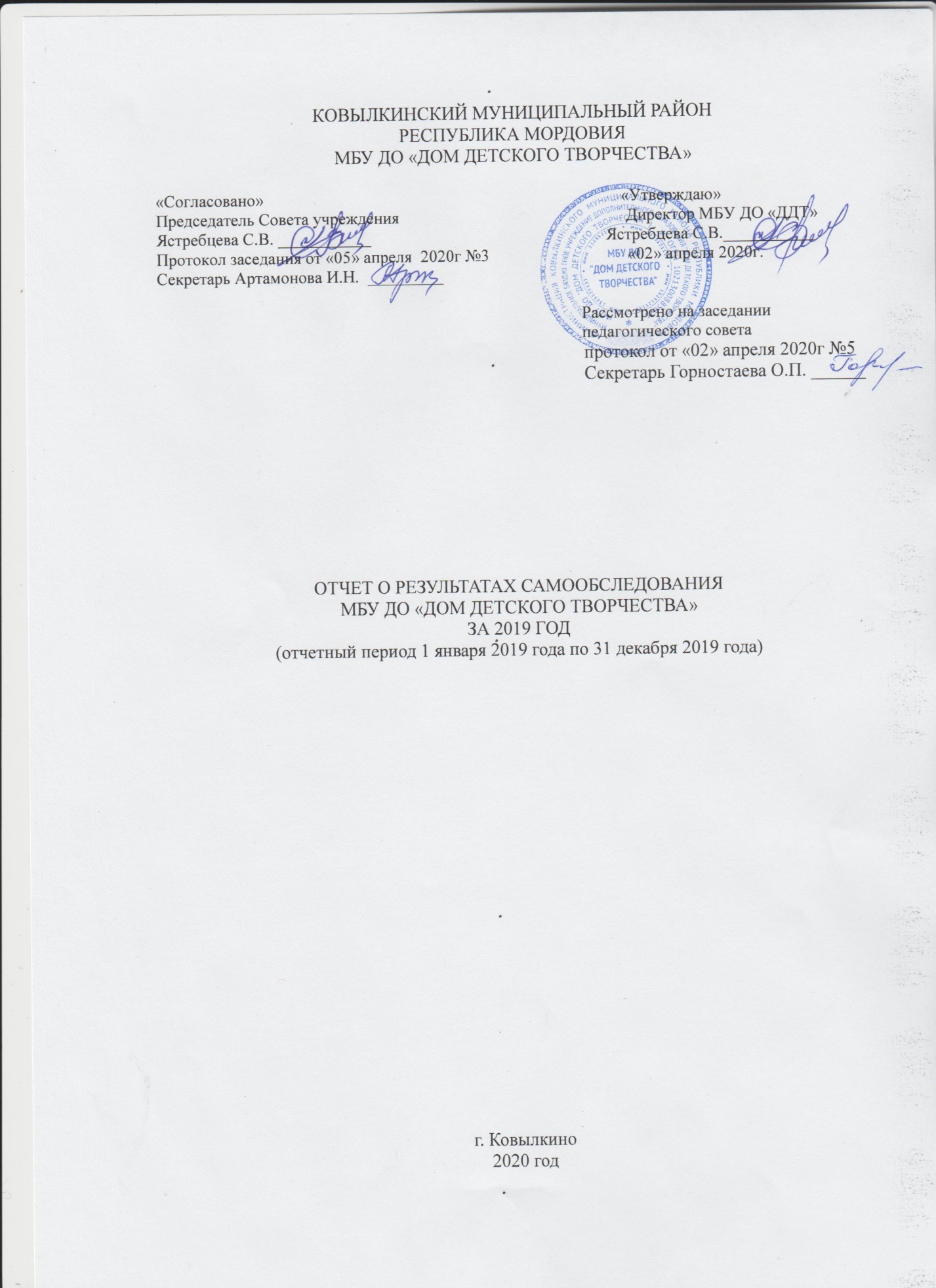 Отчет о самообследовании  муниципального бюджетного учреждения дополнительного образования «Дом детского творчества»за 2019 годАналитическая частьСамообследование муниципального  бюджетного учреждения дополнительного образования «Дом детского творчества» проводилось в соответствии с Федеральным Законом «Об образовании в Российской Федерации» от 29.12.2012 г N 273,  Приказом Министерства образования и науки РФ от 14 июня 2013 г. N 462 «Об утверждении Порядка проведения самообследования образовательной организацией» (с изменениями и дополнениями от 14.12.0017 г.), нормативными документами, Уставом,  внутренними локальными нормативными актами.Общая информацияПолное и сокращенное наименование учреждения по Уставу, адрес, контактные данные.Полное наименование учреждения по Уставу – Муниципальное бюджетное  учреждение дополнительного образования  «Дом детского творчества».Сокращенное наименование учреждения по Уставу – МБУ ДО «Дом детского творчества».Юридический адрес: 431350, Республика Мордовия, г. Ковылкино, ул. Первомайская, д. 3Фактический адрес: 431350, Республика Мордовия, г. Ковылкино, ул. Первомайская, д. 3Контактные данные:телефон: 8(83453) 2-12-16e-mail: ddt.kov@mail.ruСайт: ddtkov.schoolrm.ruИнформация об учредителе. Учредитель: Администрация  Ковылкинского муниципального района Республики Мордовия.Адрес: 431350, Республика Мордовия, г. Ковылкино, ул. Большевистская, дом 23. Тел.: (83453) 2-15-81, 2-14-55 Официальный сайт: http://kovilkino.e-mordovia.ru ФИО руководителя.Директор учреждения:  Ястребцева Светлана Викторовна.Реквизиты лицензионного разрешения на ведение образовательной деятельности, свидетельства о госаккредитации.-Лицензия на осуществление образовательной деятельности: регистрационный №3728, серия 13Л01 № 0000286 выдано Министерством образования РМ от 23.03.2016 г.- Приложение №1 к лицензии на осуществление образовательной деятельности: регистрационный №0000514, серия 13П01 выдано Министерством образования РМ от 23.03.2016 г. - Приложение №2 к лицензии на осуществление образовательной деятельности: регистрационный № 0001500, серия 13П01 выдано Министерством образования РМ от 06.03.2020г. №244   - Свидетельство о государственной аккредитации образовательной деятельности: Регистрационный №1555, выдано Министерством образования РМ от 29.04.2010 г. Режим работы.Режим работы: 09.00 -20.00. Понедельник – воскресенье.Учреждение организует работу с обучающимися в течение всего календарного года. В период школьных каникул, в выходные дни объединения могут работать по измененному расписанию учебных занятий с основным или переменным составом, индивидуально, в рамках лагеря дневного пребывания, игровой площадки, но не более 4 академических часов в день. Учебный год в Учреждении начинается 15 сентября, заканчивается 31 мая.  Продолжительность учебного года - 36 недель.Расписание занятий в Учреждении составляется для создания наиболее благоприятного режима труда и отдыха воспитанников администрацией Учреждения по представлению педагогических работников с учетом пожеланий обучающихся, родителей (законных представителей) несовершеннолетних воспитанников, их возрастных особенностей и установленных санитарно-гигиенических норм. Расписание занятий на учебный год утверждается приказом директора.В течение учебного года оно может корректироваться, изменяться, дополняться. В период школьных каникул занятия могут проводиться по специальному расписанию.В целях реализации здоровьесберегающего подхода при организации образовательного процесса во время учебных занятий в обязательном порядке предусмотрены физминутки.Краткая характеристика взаимодействия с органами исполнительной власти, организациями-партнерами. В целях повышения эффективности образовательного процесса организовано   взаимодействие МБУ ДО «Дом детского творчества» с учреждениями образовательной, культурной, профилактической  направленности.  Социальное партнерство мотивирует его участников на совершенствование качества  образования. МБУ ДО «Дом детского творчества» сотрудничает с учреждениями:Результаты проверок контрольно-надзорных органов.По результатам проверки, проведённой на основании приказа Министерства образования Республики Мордовия от «23» сентября 2019 г. № 345,  «О проведении плановой выездной проверки МБУ ДО «Дом детского творчества»____________________________________________________(полное наименование юридического лица, фамилия, имя, отчество (при наличии) индивидуального предпринимателя)было выдано предписание об устранении выявленных нарушений (предписание Министерства образования Республики Мордовия от «25» октября_2019 г. № 149/2019 ).В целях устранения нарушений законодательства об образовании  приняты следующие меры, проведены мероприятия и действия:Особенности управления	Сведения о руководителе: ФИО, образование (специальность по диплому, наименование учреждения, год окончания, переподготовка по профилю, курсовая подготовка), стаж (общий, педагогический, руководящий), результаты аттестации, награды, звания, участие в экспертной деятельности, участие в профессиональных конкурсах и т.д.Сведения о руководителе: Ястребцева Светлана Викторовна, образование высшее. В 1995 году она окончила МГПИ имени М.Е. Евсевьева по специальности «Музыкальное образование». Переподготовка по профилю:- 27.12.2016 год ГБУДПО «МРИО» по программе «Менеджмент в образовании» в объеме 354 часа, г. Саранск.Курсовая подготовка:- ГБУДОПО «МРИО» по дополнительной профессиональной программе «Инновационные модели и методы управления организацией дополнительного образования в условиях перехода к реализации персонифицированного финансирования дополнительного образования», объем 36 часов, 24.08.2019г., г. Саранск.- ООО «Международный центр образования и социально-гуманитарных исследований» по дополнительной профессиональной программе «Методика преподавания музыки, изобразительного искусства и МХК в соответствии с ФГОС ООО, объем 72 часа, 19.09.2019 г., г. Москва.Общий стаж – 29 летПедагогический стаж – 29 летРуководящий стаж – 6 лет (Трудовой договор от 10.11.2014 года).Результаты аттестации: соответствие занимаемой должности (Приказ № 391-ри от 12.11. 2019 года).Награды:- Почетная грамота Министерства образования Республики Мордовия (Приказ № 78 от 18.09.2017 г.).Звания: нетУчастие в экспертной деятельности: нетУчастие в профессиональных конкурсах: нетСтруктура административных органов ОО, порядок подчиненности структур, органы государственно-общественного управления.МБУ ДО «Дом детского творчества» осуществляет свою деятельность в соответствии с целями и задачами, определенными законодательством Российской Федерации, муниципальными правовыми актами органов местного самоуправления и Уставом, путем выполнения работ и оказания услуг в сфере образования в соответствии с муниципальным заданием Учредителя: муниципального образования в лице органа местного самоуправления - Администрация Ковылкинского муниципального района.Основной целью деятельности Учреждения является образовательная деятельность по дополнительным общеобразовательным (общеразвивающим) программам. Предметом деятельности Учреждения является обучение и воспитание в интересах человека, семьи, общества и государства, создание благоприятных условий для разностороннего развития личности.Координацию деятельности Учреждения осуществляет Администрация Ковылкинского муниципального района в лице заместителя Главы – начальника управления по социальной работе Моисеевой Ирины Николаевны.Структура управления МБУ ДО «Дом детского творчества»:Педагогический состав формируется в соответствии со штатным расписанием. Учреждение работает по согласованному и утвержденному плану работы на учебный год. Все мероприятия (педагогические советы, заседания методического совета, совещания) проводятся в соответствии с утвержденным в Учреждении годовым Планом работы. В Учреждении разработаны внутренние Локальные акты: - регламентирующие управление образовательным учреждением на принципах единоначалия и самоуправления;- регламентирующие деятельность структурных подразделений с учётом взаимосвязи и выполнения определённых управленческих функций для координации деятельности управленческого аппарата;- регламентирующие информационное и документальное обеспечение управления образовательным учреждением для выработки единых требований к участникам образовательного процесса в осуществлении диагностики и контроля;- отслеживающие эффективность работы педагогических работников и создающие условия (нормативные, информационные, стимулирующие) для осуществления профессионально-педагогической деятельности;- регламентирующие стабильное функционирование образовательного учреждения по вопросам укрепления материально-технической базы, ведению делопроизводства и документооборота;- регламентирующие порядок оказания  платных образовательных услуг Учреждения.Перечень действующих советов (методобъединений, кафедр, комиссий и т.д.).Научно-методическое обеспечение учебно-воспитательного процесса осуществляет Методический совет ДДТ, который  реализует задачи методической работы, поставленные на текущий год, участвует в составлении и утверждении плана методической работы ДДТ, информирует педагогов о новинках педагогической литературы, о передовом опыте учителей. Члены совета дают консультации молодым и начинающим педагогам, ведут кропотливую индивидуальную методическую работу, оказывают помощь в подготовке занятий и мероприятий. Информация с заседания методического объединения доводится до сведения педагогического коллектива.         Педагоги дополнительного образования  являются членами четырех методических объединений: - декоративно - прикладное творчество;- эстетическое воспитание и художественное творчество;- спортивно-техническое направление;- интеллектуальное развитие и краеведческое воспитание.Каждое методическое объединение имеет  план работы и протоколы  заседаний. Работа методических объединений  проводилась с целью достижения поставленных  целей и задач.Можно сказать, что МБУ ДО «Дом детского творчества» располагает необходимыми организационно-правовыми документами на ведение образовательной деятельности, реальные условия которой соответствуют требованиям, содержащимся в них.В целом структура Учреждения  и система управления достаточны и эффективны для обеспечения выполнения функций Учреждения в сфере  дополнительного  образования в соответствии с действующим законодательством Российской Федерации. Собственная нормативная и организационно-распорядительная документация соответствует действующему законодательству РФ.Имеющаяся система взаимодействия обеспечивает жизнедеятельность всех структурных подразделений Учреждения и позволяет успешно вести образовательную деятельность в области дополнительного образования.Образовательная деятельность	Нормативно-правовая база, согласно которой определяются особенности ведения учебно-воспитательной работы (базовые – ФЗ № 273-ФЗ «Об образовании в Российской Федерации», нормативы ФГОС, СанПиН по направлению деятельности).Основным нормативно-правовым документом Учреждения является Устав, в соответствии с которым Учреждение осуществляет образовательную деятельность в порядке, установленном законодательством Российской Федерации в области дополнительного образования.Федеральный закон от 29 декабря 2012 г. № 273-ФЗ "Об образовании в Российской Федерации".Приказ Министерства образования и науки РФ от 9 ноября  2018 г. № 196 «Об утверждении Порядка организации и осуществления образовательной деятельности по дополнительным общеобразовательным программам».СанПиН 2.4.4.3172-14 «Санитарно-эпидемиологические требования к устройству, содержанию и организации режима работы образовательных организаций дополнительного образования детей».Заключение Отделения надзорной деятельности Ковылкинского района УНД ГУ МЧС России по РМ о соответствии объекта защиты требованиям пожарной безопасности.Документы по охране труда.Требования к содержанию и оформлению образовательных программ дополнительного образования детей.Устав МБУ ДО «Дом детского творчества»Нормативные акты МБУ ДО «Дом детского творчества»:Правила внутреннего трудового распорядка;Положение о педагогическом совете;Положение о методическом совете;Правила поведения воспитанников;Положение о порядке приёма, перевода, движения, отчисления и восстановления обучающихся МБУ ДО «Дом детского творчества»;Положение о мониторинге качества реализации образовательной программы МБУ ДО «Дом детского творчества»;Правила внутреннего распорядка для обучащихся;Положение об общем собрании трудового коллектива МБУ ДО «Дом детского творчества»;Должностные инструкции сотрудников;Коллективный договор и т.д.МБУ ДО «Дом детского творчества» обеспечивает открытость и доступность достоверной и актуальной информации о себе и предоставляемых образовательных услугах. Это достигается путем создания и ведения официального сайта в информационно-телекоммуникационной сети «Интернет» и размещения на нем перечня сведений, установленных Федеральным законодательством РФ.Текущая документацияОбразовательная программа является основным нормативным документом  МБУ ДО «Дом детского творчества»,  базируется на ценностных приоритетах и учитывает основные тенденции образовательной политики, определённых в Программе развития  учреждения. Главной целью деятельности Дома детского творчества является: создание единого образовательного пространства для личностного развития учащихся, позитивной социализации и профессионального самоопределения, удовлетворение индивидуальных потребностей учащихся в интеллектуальном, художественно-эстетическом нравственном развитии, обеспечение духовно-нравственного, гражданского, патриотического, трудового воспитания, формирование культуры и безопасного образа жизни, укрепление здоровья учащихся.Можно сказать, что МБУ ДО «Дом детского творчества» обеспечено необходимыми нормативно-правовыми документами на ведение образовательной деятельности, реальные условия которой соответствуют требованиям, содержащимся в них.Уровень требований, предъявляемых при освоении содержания дополнительных общеразвивающих программ, и результаты мониторинга позволяют положительно оценить качество освоения дополнительных общеразвивающих программ  учащимися.Результаты анализа дополнительных общеразвивающих программ показали, что они соответствуют предъявляемым  требованиям. При анализе  общих объемов нагрузки  по направлениям деятельности,  отклонений не выявлено. Показатели средней недельной нагрузки соответствуют требованиям. Нарушений норматива средней предельной нагрузки не выявлено.Информация об организации учебного процесса:общее число обучающихся;количество классов (групп);количество профильных классов (групп) по уровням образования;продолжительность уроков (занятий), учебных недель (пяти- или шестидневка), учебного и каникулярного времени в рамках полугодия;профили обучения;направления воспитательной работы;структура модуля дополнительного образования.Участниками образовательного процесса являются дети в возрасте от 5 до 18 лет, педагогические работники, родители (законные представители). Дополнительным образованием в МБУ ДО «Дом детского творчества» охвачено в 2019  году 2091 обучающийся в возрасте от 5 до 18 лет. Количество классов (групп) – 117 групп.Учебный год в Доме детского творчества начинается  с 15 сентября. Прием детей осуществляется в соответствии с их пожеланиями, наклонностями, с учетом состояния здоровья  по личному заявлению родителей (законных представителей) ребенка и заключению договора на оказание услуг дополнительного образования ребёнка. Наполняемость групп устанавливается в соответствии с типовым учебным планом и с учетом санитарных норм (СанПиН 2.4.4.3172-14). Численный состав в группах определяется образовательной программой в зависимости от года обучения, специфики деятельности, условий работы и установленных требований.Расписание занятий объединения составляется для создания наиболее благоприятного режима труда и отдыха детей Администрацией МБУ ДО «Дом  детского творчества»  по представлению педагогических работников с учетом пожеланий родителей (законных представителей), возрастных особенностей детей и установленных санитарно-гигиенических норм. Продолжительность занятий зависит от возраста обучающихся и устанавливается в соответствии с требованиями СаНПиН 2.4.4.3172-14.Продолжительность учебных дней -  7 дней. Сменность занятий:   две смены. Начало занятий -  11.00. Окончание занятий - 20.00. Продолжительность одного занятия от 25 – 45 минут. Продолжительность перерывов между занятиями 10-15 минОбучение в Учреждении проводится в форме занятий. Занятия в объединениях проводятся по дополнительным образовательным программам одной тематической направленности или комплексным, интегрированным.Учреждение работает с воспитанниками в течение всего календарного года. В период школьных каникул объединения могут работать по измененному расписанию учебных занятий с основным или переменным составом, индивидуально. Работа с воспитанниками осуществляется на базе Учреждения, в общеобразовательных учреждениях города и района, в ДОУ, на концертных площадках и выставочных залах с учетом специфики деятельности объединений.Дополнительные образовательные услуги предоставляются по следующим основным направлениям образовательной деятельности:Анализируя данные, представленные в таблице,  можно сказать, что самая большая наполняемость в объединениях художественной направленности.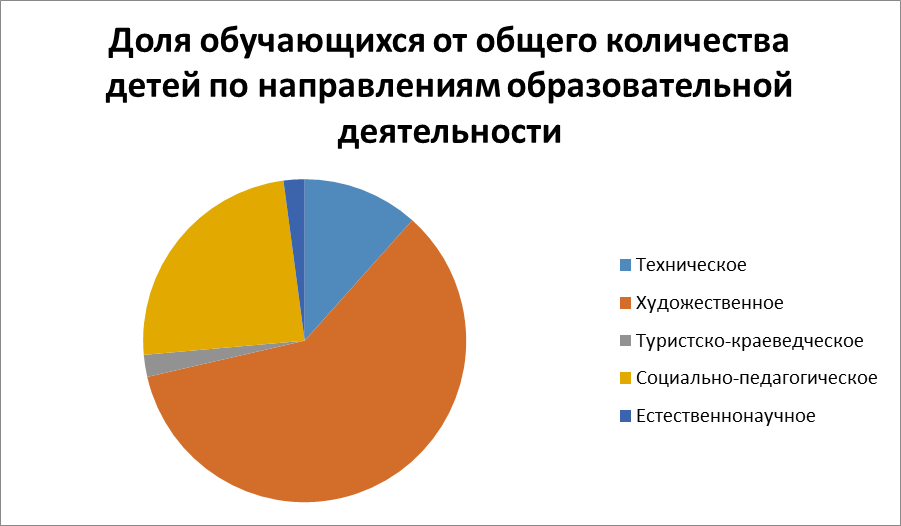 Количество воспитанников по ступеням обучения:1 год обучения –1120 (53,56 %)2 год обучения – 651 (31,13 %)3 год обучения – 280 (13,39 %)4 год обучения – 40 (1,91 %)Возрастной состав обучающихся5-9 лет     – 818 (39.12 %)10-14 лет – 916 (43,81 %)15-18 лет – 357 (17,07 %).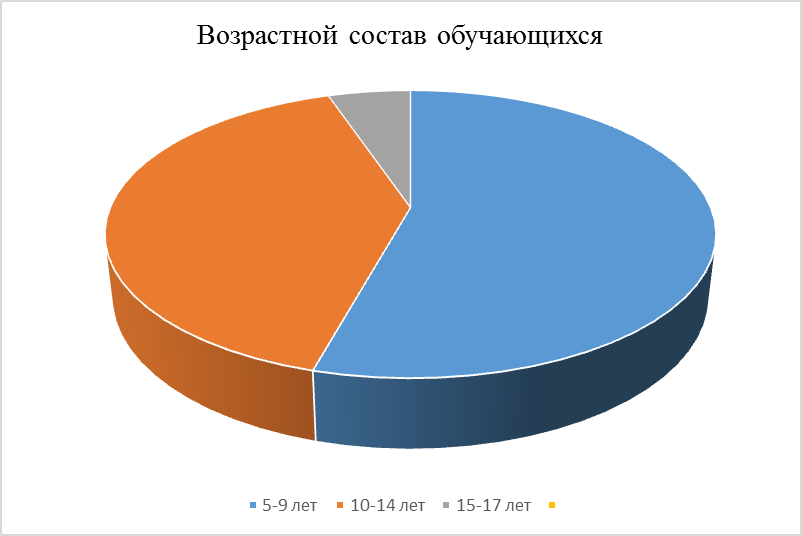 Анализируя  данные по возрастному составу,  можно сказать, что основная масса обучающихся – это дети в возрасте от 10 до 14 лет.В целом в отчетный период в учреждении наблюдается стабильно высокий уровень результативности освоения дополнительных общеразвивающих программ, участия в различных конкурсах, что является показателем интереса и высокой мотивации учащихся к получению дополнительного образования. Положительный эффект освоения дополнительных образовательных общеразвивающих программ обусловлена ростом профессионального мастерства педагогов, повышением их уровня квалификации в соответствии с требованиями профессионального стандарта, а также обновлением программ и совершенствованием учебно-методического комплекса.По организации образовательного процесса были проведены следующие мероприятия:В Доме детского творчества особо внимание уделяется охране и укреплению здоровья учащихся и сотрудников. Разработаны локальные акты и положения в соответствии с законодательством РФ, утверждены инструкции по охране труда по каждой специальности и виду деятельности учащихся. Многие документы представлены для ознакомления на сайте учреждения. Дважды в год проводиться инструктаж учащихся по технике безопасности. Безопасность учащихся и сотрудников в учреждении является приоритетной в деятельности администрации и педагогического коллектива. Объектами этой деятельности являются: охрана труда, правила техники безопасности, меры по предупреждению террористических актов и контроля соблюдения требований охраны труда.Одним  из главных направлений воспитательной деятельности МБУ ДО «Дом детского творчества» является создание  воспитательной социально-педагогической системы, представляющей собой комплексное образовательное пространство для развития и саморазвития каждого воспитанника средствами дополнительного образования.Главным принципом воспитательной деятельности ДДТ является личностно-ориентированный подход к воспитанию детей. С этой целью в ДДТ созданы условия для развития творческого потенциала обучающихся, исходя из интересов детей и запросов родителей. Внутри  МБУ ДО «Дом детского творчества» педагоги дополнительного образования проводили воспитательную работу с отдельно взятой группой или со всем коллективом объединения. Усилиями всех педагогов ДДТ было организовано много мероприятий для обучающихся учреждения. Самыми заметными и результативными стали:- Дни открытых дверей «Путешествие в мир творчества».- Отчётный концерт «Дом, в котором мы живём». - Праздники в кружках «Школа раннего развития «Малышок» «Осень золотая», «Новогодняя сказка». - «За здоровый образ жизни», - Праздничные мероприятия, проведенные для пожилых людей Дома престарелых г. Ковылкино,  посвящённые Месячнику  пожилых людей, Дню Победы и др. - «Чудеса у елки» - новогоднее представление для детей-сирот. Для детей-инвалидов и детей с ОВЗ. - Творческие каникулы (осенние, зимние, весенние) с проведением конкурсно-познавательных мероприятий и мастер-классов.- Подготовка и проведение муниципальных конкурсов творческих работ детей («Карнавал осенних красок», «Конкурс на знание государственной символики РФ и РМ», «Конкурс творческих работ, посвященных Дню матери», «Дети против терроризма», «Конкурс моделей одежды из природного материала «Флора-дизайн», «Конкурс патриотического стихотворения «Алая гвоздичка», «Конкурс творческих работ «Письмо на фронт», «Конкурс поделок из вторичного сырья»).- Подготовка и проведение муниципальных праздничных мероприятий (подготовка зала, презентации или видеофильма, оформление сцены, отбор художественных номеров) таких как День учителя, День матери и др. В летний период в Доме детского творчества организуется лагерь активистов дополнительного образования «Лидер». Цель: развитие лидерских и организаторских способностей, навыков руководства коллективом, умений анализировать свою деятельность, аналитического и критического мышления, творческих и интеллектуальных способностей; формирование навыков общения и толерантности;  создание условий для обеспечения полноценного отдыха, оздоровления детей.Участие обучающихся в воспитательных мероприятиях дает возможностьрасширить их кругозор, раскрыть индивидуальность, изобретательность,пережить ситуацию успеха, воспитать такие качества, как чувство коллективизма, волю к победе, желание совершенствовать свое мастерство, уверенность в себе.В объединениях по интересам занимаются дети и подростки разных социальных категорий, которые наравне со всеми принимают участие в различных мероприятиях.Воспитательная работа в МБУДО «Дом детского творчества»  организована по следующим направлениям и реализуется через целевые программы, планы работы структурных подразделений, комплексные программы педагогов  и учреждения:Учреждение реализует дополнительные программы образования детей, подростков.- Программы дополнительного образования  художественной направленности, реализуемые в Доме творчества, охватывают детей разных возрастных категорий (от 5 до 18 лет). Программы кружков органично соединяют в себе познавательную деятельность с творческой, формируют у детей практические навыки по различным видам творчества и техникам, прививают любовь к искусству, музыке, танцу, развивают воображение, фантазию, вокальные данные, музыкальный слух, художественный вкус. Программы данной направленности способствуют созданию условий для развития  детского творчества, художественного вкуса и интереса к народному искусству посредством обучения вязанию на спицах, лепке из глины, работе с бисером, бумагой, фанерой, тканью. К данному типу программ относятся программы кружков музыкального направления: «До-ми-соль-ка», «Волшебный смычок», «ВИА», «Духовой оркестр», «Хореография», «Хоровое пение» и др.; декоративно-прикладного направления: «Бисероплетение», «Золушка», «Волшебная глина», «Волшебный клубок», «Волшебный мир оригами», «Лоскутная мозаика», «Выпиливание лобзиком», «Веселый карандаш» и другие. Программы дополнительного образования разноуровневые, предусматривают как развитие элементарных навыков, так и развитие умения создавать оригинальные произведения. По сравнению с программами школьного курса обеспечивают выбор направления деятельности в более широком объеме, помогают воспитанникам показать свою индивидуальность. Программы дополнительного образования технической направленности  рассчитаны на учащихся от 10 до 18 лет. Программы включают освоение современных технологий авиамоделирования, формирование навыков вождения картов, получение теоретических сведений и знаний  по радиотехнике, приобретение умений  конструировать несложные радиотехнические устройства, выполнять монтажные, сборочные и наладочные работы. В процессе изготовления моделей, работы по ремонту картов воспитанники приобретают разнообразные технологические навыки, обучаются владению различными инструментами, качественному выполнению моделей, знакомятся с конструкциями. Критериями оценки уровня знаний  является участие в мастер-классах, конкурсах  разного уровня. К техническому направлению относятся программы кружков «Картинг», «Авиамодельный», «Радиотехника».Программы дополнительного образования   туристско-краеведческой направленности: это  программа для детей от 10 – 17 лет, которые направлены на формирование всесторонне развитой личности средствами туризма, краеведения и элементами спортивного ориентирования на местности. К программам данного направления относятся программа кружка «Пешеходный туризм».Программы дополнительного образования социально-педагогической направленности знакомят  детей с многообразием журналистских жанров, с основами издательского дела, обучают основным принципам и законам написания и редактирования публицистического, художественного и научного текстов, создают условия для развития интеллектуально-творческой, одаренной личности через занятия шахматами, формируют первоначальные навыки обучения грамоте, математические способности - готовят малышей к обучению в общеобразовательных школах. К данному направлению относятся программы кружков «Школа раннего развития «Малышок», «Пресс-клуб», «Алые паруса», «Литературная гостиная»,  «Шахматы» и другие.Программы дополнительного образования естественно-научной направленности представлены программой кружка «Почемучка». Цель программы: обеспечение усвоения воспитанниками основных положений экологической науки на основе изучения явлений природы, растительного мира, животного мира, влияния человека на окружающую среду; формирование понятий научной картины мира, материальной сущности и диалектического характера биологических процессов и явлений, роли и места человека в биосфере, активной роли человека как социального существа; формирование ответственного отношения к природе и готовности к активным действиям по ее охране.Полнота реализации программ дополнительного образования(на 01.09.2019)Программы дополнительного образования компенсируют, корректируют и расширяют рамки базового образования, обеспечивают доступ к новым культурным ценностям, содействуют самореализации ребенка и создают «ситуацию успеха»; обеспечивают выход на другие сферы деятельности; положительно сказываются на результатах общего образования.Педагоги стремятся выстроить такое содержание образовательной деятельности, которое создает условия для самореализации и саморазвитияличности ребенка.  Полнота реализации содержания программ составляет 100 %. Продолжается динамика роста охвата детей воспитательными мероприятиями. Повышается уровень организации и качество проводимых воспитательных мероприятий. Содержание программ основывается на принципах единства воспитания, обучения и развития личности, свободы выбора и самореализации ребенка, сотрудничества детей и взрослых. Сроки реализации дополнительных общеобразовательных программам  в 2019 году: от 1 до 4 лет.Внутреннее оценивание качества образования	Для отображения полной информации по данному разделу в структуру отчета о самообследовании следует включить:- локальный акт, регламентирующий процедуры проведения ВШК;- выявленный показатель качества образования;- анализ результатов оценочных процедур в рамках ВШК.В муниципальном бюджетном учреждении дополнительного образования «Дом детского творчества» определена система внутриучрежденческого контроля, дающая возможность эффективного прогнозирования и проектирования деятельности учреждения и отдельных сотрудников, выявление фактически полученных результатов, успехов и недостатков, корректирование работы.                                            ПОЛОЖЕНИЕо внутреннем контролеМБУ ДО «Дом детского творчества»1.      Общие положения 1.1. Настоящее положение разработано в соответствии с Законом РФ «Об образовании в Российской Федерации», Письмом Министерства образования РФ от 10.09.1999 г. № 22-06-874 «Об обеспечении инспекционно-контрольной деятельности», Письмом Министерства образования РФ от 07.02.2001г. № 22-06-147 «О содержании и правовом обеспечении должностного контроля руководителей образовательных учреждений», Уставом Муниципального бюджетного учреждения дополнительного образования «Дом детского творчества» (далее – ДДТ) и регламентирует содержание и порядок проведения внутреннего контроля администрацией ДДТ.     1.2.   Контроль – главный источник информации состояния образовательного процесса, способ контроля реализации прав граждан на дополнительное образование и основных целей, оговоренных Уставом ДДТ, способ контроля и диагностики выполнения дополнительных общеобразовательных программ ДДТ.  1.3. Под контролем понимается проведение членами администрации ДДТ обследований, осуществлённых в порядке руководства и контроля в пределах своей компетенции за соблюдением работниками ДДТ законодательных и иных нормативно – правовых актов РФ, субъекта РФ, муниципалитета в области образования. Контроль, как правило, сопровождается инструктированием должностных лиц, осуществляющих контроль.1.4. Положение о контроле, утверждается педагогическим советом ДДТ, который имеет право вносить в него свои изменения и дополнения. 2. Цели  задачи контроля2.1. Целью контроля является:2.1.1. совершенствование деятельности ДДТ; 2.1.2. повышение мастерства педагогов дополнительного образования; 2.1.3. улучшение качества образовательного, воспитательного процесса в ДДТ.2.2. Задачи контроля:2.2.1.осуществление контроля над исполнением законодательства РФ в области образования;2.2.2.выявление случаев нарушений и неисполнения законодательных и иных нормативно - правовых актов и принятие мер по их пресечению;2.2.3.анализ причин, лежащих в основе нарушений и принятие мер по них предупреждению;2.2.4.анализ и экспертная оценка эффективности выполнения педагогами ДДТ дополнительных общеобразовательных программ;2.2.5.инструктирование должностных лиц по вопросам применения действующих норм и правил в области образования;2.2.6. изучение результатов деятельности педагогов, выявление отрицательных и положительных тенденций в организации образовательного процесса, разработка на этой основе предложений по устранению негативных тенденций, а так же учет и распространение передового педагогического опыта;2.2.7. анализ результатов реализации приказов и распоряжений в ДДТ; 2.2.8. оказание в процессе контроля методической и психологической помощи педагогам. 3. Функции контроля 3.1. Информационно – аналитическая.3.2. Контрольно – диагностическая.3.3. Коррективно – регулятивная. 4. Основные блоки контроля 4.1. Блок № 1.Реализация прав граждан на дополнительное образование:4.1.1. наличие нормативно-правовой базы (устав, локальные акты, положения, приказы, письма и т.д.);4.1.2. порядок приема и отчисление учащихся;4.1.3. реализация образовательных программ;4.1.4. соответствие расписания занятий санитарным правилам и нормам;4.1.5. соблюдение максимального объема учебной нагрузки учащихся.4.2. Блок №2. Документация:4.2.1. состояние трудовых книжек и личных дел работников ДДТ;4.2.2. документация по организации финансово хозяйственной деятельности;4.2.3. образовательные программы;4.2.4. журналы учета посещения занятий.4.3. Блок № 3. Здоровье и здоровый образ жизни:4.3.1. наличие справок, разрешающих занятия в ДДТ;4.3.2. состояние профилактической и воспитательной работы по пропаганде здорового образа жизни;4.3.3. соблюдение санитарно - гигиенических требований в ходе учебной деятельности.4.4. Блок № 4. Образовательная деятельность:4.4.1. наполняемость  кружков и посещаемость занятий воспитанниками;4.4.2.состояние учебно-методического обеспечения образовательного процесса;4.4.3. система оценивания и контроля знаний, умений, навыков;4.4.4. система учета особенностей воспитанников, их интересов, мотивов, склонностей, уровня мотивации;4.5. Блок № 5.Методическая работа:4.5.1. уровень владения педагогами современными педагогическими технологиями;4.5.2. работа по повышению квалификации педагогов (самообразование, курсы, работа в методическом объединении, работа школы молодого специалиста);4.5.3. работа творческих и проблемных групп;4.5.4. прохождение аттестации;4.5.5. организация смотров-конкурсов, методических выставок;4.5.6. проведение открытых занятий, обмен опытом;4.5.7. использования методического обеспечения в образовательном процессе;4.5.8. реализации утверждённых дополнительных общеобразовательных программ;4.5.9. соблюдения Устава, Правил внутреннего трудового распорядка и иных локальных актов ДДТ;4.6.При оценке деятельности педагога в ходе контроля учитывается:4.6.1. качество образовательного и воспитательного процесса на каждом занятии и в каждой учебной группе;4.6.2. своевременная наполняемость учебных групп и полнота выполнения образовательных программ;4.6.3. уровень знаний, умений, навыков и динамика развития учащихся;4.6.4. степень самостоятельности воспитанников;4.6.6. дифференцированный подход к воспитанников  в процессе учебной деятельности;4.6.7. совместная творческая деятельность педагога и воспитанников;4.6.8. создание в каждой группе ситуации успеха, и условий, обеспечивающих в ходе учебного процесса атмосферы положительного эмоционального микроклимата, мотивации к познанию и творчеству, всемерной социализации ребенка;4.6.9. умение подбирать и использовать дополнительный методический материал (подбор дополнительной литературы и информации, подготовка иллюстраций, дидактического материала и другого материала, направленного на расширение и усвоение обучающимися дополнительных знаний в избранном виде деятельности);4.6.10. способность к целеполаганию, анализу педагогических ситуаций, рефлексии, контролю результатов педагогической деятельности;4.6.11. умение корректировать свою деятельность;4.6.12. умение обобщать свой опыт;4.6.13. умение составлять и реализовывать план своего самообразования и развития. 5. Методы контроля 5.1. анкетирование;5..2. тестирование;5..3. мониторинг;5..4. наблюдение;5..5. изучение документации;5..6. результаты учебной деятельности учащихся.5.2. Над результатами учебной деятельности:5.2.1. наблюдение;5.2.2. устный опрос;5.2.3. письменный опрос;5.2.4. контрольные занятия;5.2.5. комбинированная проверка;5.2.5. беседа, анкетирование, тестирование;5.2.6. проверка документации; 6.Виды контроля 6.1. Предварительный – предварительное знакомство.6.2. Текущий – непосредственное наблюдение за учебным процессом.6.3. Итоговый – изучение результатов работы определенного объединения за учебный год. 7. Формы контроля 7.1. Персональный.Личностно-профессиональный контроль (персональный) – изучение профессиональной компетентности и анализ педагогической деятельности отдельного педагога.В ходе профессионального контроля изучается:7.1.1. уровень знаний педагогом современных достижений психологической и педагогической науки, профессиональное мастерство преподавания;7.1.2. уровень овладения педагогом технологиями развивающего обучения, наиболее эффективными формами, методами и приёмами обучения; результаты работы и педагога пути их достижения;7.1.3. систему повышения профессиональной квалификации через различные формы обучения.При осуществлении персонального контроля директор (должностное лицо, осуществляющее контроль) имеет право:7.1.4. знакомиться с документацией в соответствии с функциональными обязанностями, образовательными программами, тематическим планированием;7.1.5. изучать практическую деятельность педагогов ДДТ;7.1.6. посредством посещения учебных занятий, воспитательных мероприятий;7.1.7. проводить экспертизу педагогической деятельности;7.1.8. осуществлять мониторинг образовательного процесса и на основе полученной информации проводить анализ реализации образовательной программы;7.1.9. организовывать и проводить социологические, психологические, педагогические исследования, анкетирование, тестирование учащихся, родителей, законных представителей, делать выводы и принимать управленческие решения.Проверяемый педагог или другой работник имеет право:7.1.10. знать время, сроки, цель, содержание, виды, формы и методы контроля;7.1.11. своевременно знакомиться с выводами, оценками деятельности и рекомендациями администрации;По результатам персонального контроля деятельности педагогов оформляется справка.7.2. Тематический.7.2.1. Тематический контроль проводится по одной проблеме во всех объединениях или по отдельной проблеме деятельности определенном объединении;7.2.2. Содержание тематического контроля может включать вопросы индивидуализации, дифференциации, коррекции обучения, устранения возможных перегрузок воспитанников, уровень сформированности дополнительных знаний, умений и навыков, активизации познавательной деятельности и др.7.2.3. Тематический контроль направлен не только на изучение фактического состояния дел по конкретному вопросу, но и способствует внедрению в существующую практику технологии развивающего обучения, новых форм и методов работы, опыта работы других педагогов.7.2.4. Темы контроля определяются в соответствии с программой ДДТ и образовательной программой педагога, проблемно – ориентированным анализом работы ДДТ по итогам учебного года, основными тенденциями развития дополнительного образования.7.2.5. Члены педагогического коллектива должны быть ознакомлены с темами, сроками, целями, формами и методами контроля в соответствии с планом работы ДДТ.7.2.6. В ходе тематического контроля:-проводятся тематические исследования (анкетирование, тестирование);- осуществляется анализ практической деятельности педагогов по определенному вопросу с обязательным учетом посещения и наполняемости каждой учебной группы;  - осуществляется анализ документации.7.2.7. Результаты тематического контроля оформляются в виде заключения, акта или справки.7.2.8. Педагогический коллектив знакомится с результатами тематического контроля на заседаниях педагогических советов, совещаниях при директоре или на заседаниях методического объединения.7.2.9. По результатам тематического контроля принимаются меры, направленные на совершенствование образовательного процесса, повышение качества знаний, уровня воспитанности и развития учащихся.7.3. Обобщающий.7.3.1. Обобщающий контроль осуществляется в конкретном объединении.7.3.2. Обобщающий контроль направлен на получение информации о состоянии образовательного процесса в той или иной группе, объединении.7.3.3. В ходе обобщающего контроля директор (должностное лицо, осуществляющее контроль) изучает весь комплекс учебно-воспитательной работы в отдельном объединении: деятельность педагога;-включение учащихся в познавательную деятельность и привитие интереса к дополнительным знания-стимулирование потребности в самообразовании, самоанализе, самосовершенствования, самоопределения;-сотрудничество педагога и воспитанников;  -социально- психологический климат в группе, объединении.7.3.4. Объединения и группы для проведения обобщающего контроля определяются по результатам проблемно – ориентированного анализа по итогам учебного года.7.3.5. Срок обобщающего контроля определяется необходимой глубиной изучения в соответствии с выявленными проблемами.7.3.6. Члены педагогического коллектива знакомятся с объектами, сроком, целями, формами и методами обобщающего контроля.7.3.7. По результатам обобщающего контроля могут проводиться мини-педсоветы, совещания при директоре.7.4. Комплексный.7.4.1. Комплексный контроль проводится с целью получения полной информации о состоянии дел и состоянии учебного и воспитательного процесса в ДДТ в целом или по конкретному вопросу.7.4.2. Для проведения комплексного контроля создаётся группа, состоящая из членов администрации, педагогов под руководством одного из членов администрации.7.4.3. Члены группы должны чётко определить цели, задачи, разработать план проверки, распределить обязанности между собой.7.4.4. Перед каждым проверяющим ставится конкретная задача, устанавливаются сроки, формы обобщения итогов комплексной проверки.7.4.5. Члены педагогического коллектива знакомятся с целями, задачами, планом проведения комплексной проверки в соответствии с планом работы ДДТ, но не менее чем за 10 дней до её начала.7.4.6. По результатам комплексной проверки готовится справка, на основании которой директором ДДТ издаётся приказ (контроль над исполнением которого возлагается на одного из членов администрации) и проводится педагогический совет или совещание при директоре.7.4.7. При получении положительных результатов проверки данный приказ снимается с контроля. 8. Правила контроля: 8.1. Контроль осуществляет директор ДДТ, заместитель директора, методисты, педагог- психолог.8.2. Эксперты имеют право запрашивать необходимую информацию у педагога, методиста, педагога-психолога.8.3. Тестирование и анкетирование учащихся проводятся только в необходимых случаях по согласованию с психологической и методической службой ДДТ.8.4. При текущем контроле директор, его заместитель, методисты, педагог-психолог могут посещать занятия педагога ДДТ без предварительного предупреждения.8.5. Экстренным случаем считается – письменная жалоба на нарушения прав ребёнка, законодательства об образовании.8.6. Основания для контроля:8.6.1. заявление педагогического работника на аттестацию;8.6.2. плановый контроль;8.6.3. проверка состояния дел для подготовки управляющих решений;8.6.4. обращение физических и юридических лиц по поводу нарушений в области образования.8.7. Результаты контроля оформляются в виде аналитической справки, акта, доклада или справки о результатах контроля о состоянии дел по проверяемому вопросу или иной форме, установленной в ДДТ.8.7.1. Итоговый материал должен отражать цель и содержание контроля, констатацию фактов, и выводы, а при необходимости предложения по устранению выявленных фактов нарушений.8.7.2. Информация о результатах доводится до работников ДДТ в течение 7 дней с момента завершения проверки, как правило, на педагогическом совете, на расширенном совещании при директоре.8.7.3. По итогам контроля в зависимости от его формы, целей и задач и с учётом реального положения дел:-проводятся заседания педагогического совета, производственные совещания, рабочие совещания при директоре с педагогическим составом;- сделанные замечания и предложения фиксируются в документации согласно номенклатуре дел ДДТ;- результаты контроля могут учитываться при проведении аттестации педагогических работников, но не являются основанием для заключения экспертной комиссии.8.8. Материалы контроля (справки, акты, заключения и т.д.) учитываются и хранятся в делопроизводстве ДДТ в отдельной папке, согласно номенклатуре дел.8.9. Директор ДДТ по результатам контроля принимает следующие решения:8.9.1. об издании соответствующего приказа;8.9.2. об обсуждении итоговых материалов контроля на педагогическом совете;8.9.3. о проведении повторного контроля с привлечением определённых специалистов (экспертов);8.9.4. о привлечении к дисциплинарной ответственности должностных лиц;8.9.5. о поощрении работников;8.9.6. иные решения в пределах своей компетенции.8.10. О результатах проверки сведений, изложенных в обращениях учащихся, их родителей, а также в обращениях и запросах других граждан и организаций, сообщается им в установленном порядке и в установленные сроки.Виды аттестации:- входная аттестация (сентябрь) – позволяет провести оценку исходного уровня знаний поступивших детей в творческие объединения на второй или последующие годы обучения. Проведение входного контроля осуществляется педагогом дополнительного образования; - промежуточная аттестация (декабрь) – позволяет оценить качество усвоения обучающимися содержания конкретной дополнительной общеобразовательной программы по итогам полугодия; - промежуточная аттестация (апрель, май) – позволяет оценить качество усвоения обучающимися содержания конкретной дополнительной общеобразовательной программы по итогам учебного года; - итоговая аттестация (май, июнь) – позволяет оценить уровень усвоения достижения обучающихся по завершению всего образовательного курса.Система оценок определяется следующими критериями: уровень освоения объемов образовательной программы по избранному виду деятельности; динамика творческих достижений результаты выступлений в республиканских региональных и Всероссийских мероприятиях.Результаты промежуточной и итоговой аттестации обучающихся анализируются администрацией МБУ ДО «Дом детского творчества» совместно с педагогами дополнительного образования на заседании Педагогического Совета.План внутриучрежденческого контроля. Итоговый контроль знаний, умений и навыков обучающихся показал: -высокий уровень – 90 % (1882чел.)-средний уровень- 10 % (209чел.)-низкий уровень- 0 % Воспитанники Дома детского творчества полностью освоили дополнительные образовательные программы, реализуемые в МБУ ДО «Дом детского творчества»Показателями эффективности образовательной деятельности так же являются достижения обучающихся в различных конкурсах, мероприятиях, выставках.В течение 2019 года обучающиеся Дома детского творчества приняли участие в мероприятиях, конкурсах и фестивалях различного уровня, в том числе:И как результат усиленной работы педагогов дополнительного образования - награды и призовые места наших воспитанников.Количество обучающихся призёров и победителей:  Педагоги ДДТ в течение года разрабатывали и проводили разные мероприятия: день открытых дверей для кружковцев, осенний бал для воспитанников, «Творческие каникулы», круглые столы, мероприятия, посвященные месячнику пожилых людей, создавали фильмы и презентации к муниципальным и республиканским мероприятиям, принимали активное участие во всех  муниципальных и республиканских конкурсах, фестивалях, а также во Всероссийских конкурсах. Кроме этого педагоги неоднократно  являлись членами жюри муниципальных и республиканских конкурсов, участвовали в судебных заседаниях.        В течение 2019  года     воспитанники   МБУ ДО «Дом детского творчества» вместе со своими педагогами  принимали участие во II  Всероссийском конкурсе детского творчества «Слава России».  Педагоги (Артамонова И.Н, Лисина Л.И, Косицина Т.В, Горностаева О.П.) получили благодарственные письма, а дети – сертификаты за участие в конкурсе.         Воспитанники наших кружков  принесли в копилку достижений учреждения 82 грамоты  победителей и  224 грамоты призеров   республиканских и муниципальных конкурсов. Самыми активными являются следующие педагоги: -Горностаева О.П. принесла в копилку 10 грамот (из них 2 грамоты победителя муниципальных конкурсов, 2 грамоты призеров республиканских конкурсов); -Косицина Т.В. – 8 грамот ( из них 4 грамоты победителей муниципальных конкурсов);-Баринова В.С. – 7 грамот (из них грамота призера республиканского конкурса, 3 грамоты победителей муниципальных конкурсов); -Лисина Л.И. – 6 грамот 9 из них грамота призера республиканского конкурса, 3 грамоты победителей муниципальных конкурсов); -Чудайкина В.Г. – 6 грамот (из них 2 грамоты призеров республиканского конкурса, 1 грамота победителя муниципального конкурса);-Николаева Т.П. – 6 грамот (из них 3 грамоты победителей муниципальных конкурсов). Чуть меньше грамот (а именно. 5) у Меркуловой Т.А, у Гуркиной Е.Н. (4 грамоты) и Дворецковой Т.А. (4 грамоты).          Остальным педагогам  нужно быть активнее. Хочется отметить положительный результат ежегодного  участия педагогов декоративно-прикладного творчества  в выставке работ на республиканском фестивале народного творчества «Шумбрат, Мордовия!». Участие в фестивале в этом году принесло нам 2 диплома лауреатов (Косицина Т.В. и Зубарев А.Н).   Есть конкурсы, участие в которых не принесло нашим воспитанникам победы, но явилось стимулом для дальнейшей работы по отработке необходимых умений и навыков, дало возможность поучаствовать, посмотреть работу своих соперников, поучиться. Это касается кружков «Радиотехника», «Пешеходный туризм». Все   мероприятия, проводимые педагогами в Доме детского творчества,  нацелены не только на наполнение детского досуга социально-значимым смыслом, но и на формирование у воспитанников практических навыков содержательного проведения  свободного времени.  Во время творческих каникул были проведены мастер-классы и познавательно-развлекательные мероприятия для школьников города и района. За время осенних и зимних и весенних творческих каникул  ДДТ посетило 659 человек.Внутренняя система оценки качества образования представляет собой органичную взаимосвязь процессов планирования, анализа, отчетности по всем направлениям образовательной деятельности.В учреждении создана развивающая образовательная среда, представляющая собой систему условий социализации и индивидуализации обучающихся.В целом, данные мониторинга показывают, что освоение материала учащимися в МБУ ДО «Дом детского творчества»  находится на достаточно высоком уровне, что, в свою очередь, подтверждается показателями участия учащихся в конкурсах, выставках, олимпиадах, соревнованиях разных уровней.Система внутренней оценки качества образования функционирует в соответствии с задачами административного контроля МБУ ДО «Дом детского творчества».Качество предоставления образовательных услуг	Сведения о результатах освоения обучающимися основной образовательной программы, достижения базового уровня подготовки, результаты Всероссийских проверочных работ (ВПР), сводные результаты успешности прохождения Государственной итоговой аттестации.Аттестация воспитанников МБУ ДО «Дом детского творчества» проводится по результатам участия их в конкурсах различного уровня.  По окончании изучения образовательной программы в МБУ ДО «Дом детского творчества» документ (свидетельство)  об успешном обучении  не выдается.Данные о достижениях участников, призеров и победителей предметных олимпиад, конкурсов, предметных соревнований и викторин, представленные в таблице по форме: ФИО, название мероприятия, результат.Организация получения образования обучающимися с ОВЗДоступная среда.Инклюзивное образование сегодня с полным правом может считаться одним из приоритетов государственной образовательной политики России.Дети, имеющие инвалидность, могут быть также способны и талантливы, как и их сверстники, не имеющие проблем со здоровьем, но обнаружить свои дарования, развить их, приносить с их помощью пользу обществу им мешает неравенство возможностей. Дополнительное образование, не ограниченное рамками классно-урочной системы и обязательными стандартами, располагает большим потенциалом в организации социально-значимой деятельности и досуга детей и подростков, в том числе и детей с особыми образовательными потребностями. Дополнительное образование – образование через успех. В процессе такого образования неисчерпаемы возможности переживания каждым ребенком ситуации успеха, что благотворно сказывается на повышении его самооценки, укреплении его личностного достоинства. Особенно важно это для детей, испытывающих трудности в процессе школьного обучения. Кроме того, дополнительное образование позволяет не только дать возможность «особым» детям почувствовать себя полноценными членами общества, но и учит обычных детей сочувствовать другим людям.Муниципальное бюджетное  учреждение дополнительного образования «Дом детского творчества» имеет опыт работы с детьми-инвалидами на условиях полной и частичной инклюзии, индивидуальной образовательной деятельности. Реализуемые программы.Система дополнительного образования детей в МБУ ДО «Дом детского творчества» Ковылкинского муниципального района   призвана решать значительное количество социальных проблем, обладает мобильностью в реакции на социальные потребности детей и их родителей, а также опирается на положительную мотивацию воспитанников, т.е. их добровольную потребность в  формировании ценностных ориентаций, в получении тех или иных знаний. Это создает условия для  развития процесса социализации формирующейся личности, возможности обеспечения творческого развития и самореализации  детей в системе  дополнительного образования детей в целом, и в ДДТ в  частности. Гармоничному развитию личности будет способствовать работа учреждения в рамках  второго федерального проекта образования – «Успех каждого ребёнка».Образовательная программа МБУ ДО «Дом детского творчества» ориентирована на потребности и интересы личности, семьи, а также социально – экономическое развитие региона.Актуальность обусловлена тем, что в настоящее время возникает необходимость в новых способах решать современные задачи творческого восприятия и развития творческой личности в целом, в приобщении детей с ОВЗ к творчеству, развитии их способностей, воспитания чувства коллективизма, чувства прекрасного. В проекте ФГОС обучающихся с ограниченными возможностями здоровья одной из целей, связанных с модернизацией содержания коррекционного образования, является гуманистическая направленность образования. Она обуславливает личностно-ориентированную модель взаимодействия, развитие личности ребёнка, его творческого потенциала.В 2016 году в доме детского творчества  были разработаны 2 адаптированные программы для работы с детьми-инвалидами и детьми с ОВЗ:   1. Адаптированная дополнительная общеобразовательная  (дополнительная общеразвивающая) программа  «Хореография» (адаптированная дополнительная общеразвивающая программа для обучающихся с ОВЗ – это образовательная программа, адаптированная для обучения детей с нарушениями опорно - двигательного аппарата, учитывающая особенности их психофизического развития, индивидуальных возможностей, обеспечивающая коррекцию нарушений развития и социальную адаптацию. Данная программа предназначена для обучающихся в кружке  «Хореография» муниципального бюджетного образовательного учреждения детей «Дом детского творчества» Ковылкинского муниципального района Республики Мордовия и рассчитана на детей 5-17-летнего возраста. Срок реализации программы - 4 года.2. Адаптированная дополнительная общеобразовательная  (дополнительная общеразвивающая) программа  «Волшебная глина».Дополнительная общеразвивающая программа «Волшебная глина» предполагает дальнейшее совершенствование умений и навыков воспитанников с проблемами в развитии. Признавая принцип равных возможностей в области образования для детей и молодёжи с ограниченными возможностями, данная программа обеспечивает непрерывность продолжения образования данной группы воспитанников технике работы с глиной.Занятия глиной имеют коррекционную направленность, поскольку обеспечивают развитие мелкой моторики, координацию движений рук, зрительный контроль, умение планировать свою деятельность, устанавливать связь между действием и результатом, развивают внимание, воображение, сенсорику (чувство цвета, формы).Работа с природным материалом – глиной заключает в себе большие возможности сближения детей с родной природой, воспитания бережного, заботливого к ней отношения и формирования трудовых навыков. Опыт работы с детьми с ОВЗ показывает, что на занятиях должна быть особенно доверительная спокойная обстановка. Срок реализации программы 2 года, рассчитана для детей 10-18 лет.Цель адаптированных программ – создание в кружке гуманной педагогической среды с целью социально – персональной реабилитации детей с ОВЗ и последующей их интеграции в современном социально – экономическом и культурно – нравственном пространстве.  Наличие паспорта доступности ОО.Паспорт доступности объекта социальной инфраструктуры (ОСИ) МБУ ДО «Дом детского творчества» имеется. Утверждён директором 09.03.2016г.Наличие объективных результатов внешней оценкиРезультаты удовлетворенности родителей обучающихся качеством учебно-воспитательного процесса, полученные в ходе анонимного анкетирования.  В течение года была продолжена работа с родителями. Следует отметить, что родители проявляют устойчивый интерес к развитию и воспитанию своего ребёнка. Их связь с педагогами стала ближе и теснее, они оказывают  поддержку в обеспечении творческой деятельности своих детей. Такая работа налажена во многих  объединениях художественной направленности. Родители не только помогают создавать костюмы и реквизит, но и с огромным желанием участвуют в творческой жизни коллектива. Вместе с тем, наряду с положительными моментами в работе с родителями имеются определенные недостатки, такие как недостаточная посещаемость информационных родительских дней.Результаты исследования удовлетворенности родителей качеством образовательных услуг МБУ ДО «Дом детского творчества».Аналитическая справкапо результатам исследования удовлетворенности родителей качеством образовательного процесса в МБУ ДО «Дом детского творчества».Цель: изучить мнения и пожелания родителей, чьи дети обучаются в МБУ ДО «Дом детского творчества», по организации образовательно-воспитательного процесса в Доме детского творчества.Методика исследования: анкета-опросник.В анкетировании приняли участие родители 527 детей, посещающих МБУ ДО «Дом детского творчества». Из них:340  - обучающихся художественной направленности;     35 -  естественнонаучной;                                                     23 - туристско-краеведческой;                                                20 - технической;                                                                     144  - социально-педагогической  направленности.                   Результаты исследования:Мнения родителей о роли МБУ ДО «Дом детского творчества»  в жизни их детей распределились следующим образом:- дополнительное образование, полученное детьми в Доме детского творчества, пригодится им в жизни - 96,6% родителей;- благоприятное общение детей и подростков в детских коллективах - 94,9%- родители оценивают факт обучения и результаты деятельности своих детей в положительном аспекте - 100%.Высказывая мнение об образовательных услугах в МБУ ДО «Дом детского творчества» оказалось, что родители довольны знаниями, полученными их детьми на занятиях.Удовлетворенность родителей качеством образовательных услуг по направленностям:Художественная направленность – 99%;Естественнонаучная – 95%;Туристско-краеведческая – 96%;Техническая  – 99%;Социально-педагогическая – 99%.В целом по учреждению удовлетворенность родителей качеством образовательного процесса составляет 98%.Родители считают, что уровень успеваемости в школе по предметам, изучаемым дополнительно в детских объединениях Дома детского творчества повысился, увеличился кругозор детей.Результаты внешней независимой оценки оказания услуг ОО.Согласно Приказа Министерства образования Республики Мордовия № 3376 от 01.09.2016 г. "О проведении независимой оценки деятельности образовательных организаций в 2016 году" в период с 15.09.2016 г. по 15.10.2016 г. Общественным Советом при МО РМ проводилась независимая оценка деятельности организаций дополнительного образования. Независимая оценка деятельности организаций дополнительного образования включала в себя следующие критерии: открытость и доступность информации на сайте, комфортность условий, в которых осуществляется образовательная деятельность, доброжелательность вежливость, компетентность работников, общее удовлетворение качеством образовательной деятельности. По результатам независимой оценки деятельности организаций дополнительного образования МБУ ДО "Дом детского творчества" занял 26-ое место в Республике.Востребованность выпускников МБУ ДО «Дом детского творчества»Наши выпускники выбирают свою будущую специальность по профилюобучения в объединениях (в основном – художественной направленности).Также, обучаясь на других факультетах, многие продолжают заниматьсялюбимым делом (танцы, пение, художественно-прикладное искусство и др.),активно участвуют в общественной жизни учебных заведений.Кадровая укомплектованность	Полнота кадрового обеспечения, общее количество педагогов с представлением данных об их возрасте, стаже и квалификации (представить в таблице1 в формате Word или Excel).В нашем учреждении штат педагогических работников полностью укомплектован (40 педагогических работников: 20 – основных работников, 20- совместителей).  Педагоги дополнительного образования, методисты, имеют необходимые профессионально-педагогические образование и  квалификацию, в соответствии с новыми требованиями по аттестации педагогических работников по должности и полученной специальности,  что позволяет обеспечивать последовательность, преемственность и высокое качество реализации общеразвивающих программ дополнительного образования детей. Квалификация подтверждена документами об образовании.Анализируя данные таблицы кадрового состава педагогов  можно сказать, что в Доме детского творчества число педагогов, имеющих высшую и первую квалификационную категории,  составляет 75% .   Основной состав ДДТ составляют педагоги со стажем  и возрастом от 24 лет и старше. Они сохраняют традиции дома детского творчества.Уровень профессиональной подготовки педагогических кадров можно считать достаточным для реализации дополнительных общеобразовательных общеразвивающих программ. Привлечение в Дом детского творчества дипломированных специалистов остается одной из приоритетных задач учреждения на ближайшие годы.Организация повышения уровня профессионального мастерства педагогов (раз в 3 года, в соответствии с ФЗ № 273-ФЗ «Об образовании в Российской Федерации»).Педагоги МБУ ДО «Дом детского творчества»  систематически проходят курсы повышения квалификации. За отчётный период прошли курсы повышения квалификации в ГБУ ДПО «Мордовский Республиканский институт образования» в объёме  24 часов следующие педагогические работники (из числа основных):За отчётный период педагоги (из числа основных) также прошли курсы повышения квалификации в ГБУ ДПО «Мордовский Республиканский институт образования» в объёме  36 часов:За отчётный период прошли курсы повышения квалификации в Акционерном обществе «Академия просвещения» в объёме  72 часов следующие педагогические работники (из числа основных):За календарный период с 1 января 2019 г. по 31.12. 2019г. педагоги прошли курсы в ООО «Международный центр образования и социально-гуманитарных исследований» г. Москвы в объеме 72 часов:Педагоги учреждения, не имеющие педагогического образования, прошли курсы профессиональной переподготовки в ООО «Международный центр образования и социально-гуманитарный исследований» г. Москвы по программе «Педагогика и методика дополнительного образования детей и взрослых». По окончании курсов получили дипломы о профессиональной переподготовке следующие педагоги дополнительного образования: Баринова В.С., Юдин В.В., Зубарев А.Н., Тезиков Д.В., Комаров Б.М., Гуркина Е.Н., Меркулова Т.А. Таким образом,  по состоянию у всех 40 (100%) педагогических работников МБУ  ДО «Дом детского творчества» имеются курсы повышения квалификации.Данные об участии педработников в профконкурсах, конференциях, педагогических чтениях в целях профессионального и карьерного роста, представленные в таблице по форме: ФИО, название мероприятия, результат.Конкурсы профессионального мастерства как одна из форм презентации педагогами опыта своей профессиональной деятельности направлены на демонстрацию и выявление таких ее образцов, которые могут быть рекомендованы для использования в массовой практике с целью повышения ее результативности/продуктивности и эффективности. Педагоги дома детского творчества в 2019 году принимали участие в следующих мероприятиях:Данные о педагогах, включенных в кадровый резерв руководителей (заместителей руководителей) ОО.Ежегодно руководитель организации проводит подготовительную работу по выявлению кандидатов, достойных для зачисления в резерв. Затем представляет предварительный список резерва кадров для выдвижения. Данный список обсуждается на заседании постоянно действующей комиссии, а затем утверждается руководителем организации.В нашем ДДТ в кадровом резерве состоят следующие педагоги: Пиксайкина Е.Ю. Методическая работаВ учреждении есть все условия, которые  позволяют педагогам эффективно реализовывать свои профессиональные возможности. В первую очередь это методическая служба МБУ ДО «Дом детского творчества».Методическая деятельность Дома детского творчества – это целостная система мер, способствующая повышению качества и результативности образовательного процесса, обеспечению роста методической культуры, творческого потенциала и профессионального мастерства педагога дополнительного образования.Основной целью методической работы является организация повышения профессионального уровня педагогических кадров в осуществлении учебно-воспитательного процесса.Основными направлениями деятельности методической службы являются: информационная, аналитическая, а также организация и проведение районных мероприятий и участие в республиканских, региональных, российских конкурсах.В число задач методической службы входят:-работа по повышению квалификации педагогических работников, осуществление непрерывной связи с институтами повышения квалификации;-исследование образовательных потребностей социума;-предоставление педагогическим работникам необходимой информации по основным направлениям развития дополнительного образования, новых педагогических технологиях, учебно-методической литературе по проблемам обучения и воспитания детей;-оказание методической помощи педагогам в разработке, апробации и реализации образовательных программ, способствующих повышению качества учебно-воспитательного процесса;-формирование теоретической и практической готовности педагогов к инновационной деятельности через внедрение в образовательный процесс педагогических технологий;-выявление, изучение и оценка результативности педагогического опыта в образовательной организации. Обобщение и распространение передового педагогического опыта.Оборудование методкабинета (сведения о количестве учебно-методических пособий).Организация педсоветов, методических советов, семинаров, мастер-классов, конференций, направленных на повышение профмастерства и распространение опыта педагогической деятельности.Методической службой учреждения используются формы, которые реально позволяют повысить профессиональную компетентность каждого педагога достаточную для самостоятельного решения широкого спектра задач теоретического и практического характера учебно-воспитательной работы, достижения качественного дополнительного образования.К одной из внутренних форм повышения профессиональной компетенции педагогов относится Педагогический совет, который является органом коллективного коллегиального управления учреждением, где рассматриваются вопросы содержания образования, управления и организации учебно-воспитательного процесса. Предусматривается участие каждого педагога в работе педсовета, в результате чего развивается инициативность, творчество, осуществляется деловое общение коллег. Педагоги демонстрируют и расширяют знания теории и практики дополнительного образования, получают всестороннюю информацию об образовательном процессе. В результате – повышается компетентность в организации педагогической деятельности.В течение отчётного периода на педагогических советах были рассмотрены следующие вопросы:Одна из хорошо зарекомендовавших себя форм административного руководства – совещание при директоре.Тематика совещаний продумывалась на весь учебный год. Как правило, планировались те вопросы, которые были созвучны тому или иному периоду деятельности коллектива или связаны с подготовкой планируемых дел. Тематика совещаний расширялась за счет вопросов, предусмотреть которые заранее невозможно.Среди форм работы с сотрудниками ДДТ широкое распространение получило методическое объединение, консультации, проведение открытых занятий в кружках, заседания творческих групп. Деятельность методического объединения осуществляется посредством индивидуальных и групповых форм работы.К индивидуальным формам работы относятся: консультации, работа педагогов по темам самообразования, собеседования, индивидуальные рекомендации.К групповым формам работы относятся: лекции, теоретические и практические семинары, мастер-классы, профессиональные игры, дискуссии, круглые столы,  групповые консультации и др.В отчётный период с педагогическими кадрами была проделана следующая работа:С целью повышения квалификации педагогов дополнительного образования были организованы и проведены  индивидуальные консультации по заполнению заявлений и подготовке материалов для прохождения процедуры аттестации на высшую квалификационную категорию и на соответствие  занимаемой должности для следующих педагогических работников:За отчетный период это на 3 человека больше, чем за прошлый год, так как три педагога аттестовались вновь на первую  (2) и высшую квалификационную категорию (1).Организация семинаров, курсов, мастер-классов, направленных на распространение опыта управленческой деятельности. Методическая работа является своеобразным инструментом профессионально-педагогической (управленческой) деятельности образовательной организации, в рамках которой решаются проблемные вопросы обучения и воспитания, совершенствуется уровень педагогического мастерства, создаются теоретические и практические продукты педагогической деятельности.План работыИндивидуальное самообразование осуществлялось на основе утвержденных планов учебно-воспитательной работы педагогов дополнительного образования, их выступления на Педагогическом, Методическом Советах, заседаниях методических объединений.Темы по самообразованию основных педагогических работников МБУ ДО «Дом детского творчества».Можно сказать, что уровень профессионализма, современной компетенции педагогических работников в целом отвечает требованиям социального заказа, а их квалификация соответствует реализуемым дополнительным (общеразвивающим) программам. Состав педагогического коллектива (основные педагоги) Дома детского творчества практически  постоянный. Педагоги внедряют информационные технологии в образовательный процесс, разрабатывая проекты, презентации, используя компьютерные технологии как средство обучения воспитанников. Методические материалы педагогических работников размещаются на официальном сайте Дома детского творчества. Количество публикаций, подготовленных педагогическими работниками учреждения:за отчётный период - 15 публикаций,за 3 последних года - 48   публикации.За прошедший учебный год в Доме детского творчества проведена большая работа по сохранению педагогического состава через создание оптимальных условий для работы. Методистами МБУ ДО «Дом детского творчества» проводится системная работа по обобщению и распространению опыта педагогической работы по различным направлениям деятельности, оказанию методической помощи педагогическим работникам.   Библиотечно-информационное обеспечение	Характеристика фонда библиотеки ОО, наличие доступа для обучающихся и педагогов к электронным учебным ресурсам.Материально-техническая база	Описание здания организации, приусадебной территории и вспомогательных помещений. Характеристика уровня оснащенности учреждения всем необходимым для организации учебно-воспитательного процесса в соответствии с требованиями ФГОС (см. fgos.ru), СанПиН. Материально-техническая база МБУ ДО «Дом детского творчества» соответствует техническим нормативам; отвечает целям и задачам образовательного процесса.          Дом детского творчества занимает 3 здания (в том числе гараж). Общая площадь всех помещений – 654.8 кв.м.         В здании Дома детского творчества функционирует 12 учебных кабинетов общей площадью 447 кв.м.  Все учебные кабинеты оборудованы необходимой учебной мебелью, партами, ученическими столами, стульями, столами для педагогов, шкафами для хранения учебных пособий. Кабинеты эстетично оформлены, имеют методическое обеспечение. Учебные кабинеты и методический кабинет  образовательного учреждения оснащены следующей оргтехникой:— переносной ноутбук; 3 компьютера, имеющие выход в Интернет;— 3 принтера; сканер— музыкальные центры и магнитофоны;— синтезатор и 3 фортепиано – в кабинетах для занятий музыкой и вокалом, в актовом зале.       Образовательный процесс обеспечен учебной литературой, дополнительными общеобразовательными (общеразвивающими) программами по шести направленностям (технической, художественной, социально-педагогической, естественнонаучной, физкультурно-спортивной и туристско-краеведческой).Для проведения занятий  имеется 12 оборудованных кабинетов, методический кабинет, мастерская, помещение для занятий кружка «Картинг»Проведя самооценку ресурсного обеспечения общеобразовательных программ, можно сказать, что МБУ ДО «Дом детского творчества» имеет небольшую базу для реализации дополнительных общеобразовательных программ, которая не позволяет расширять спектр образовательных услуг. Поэтому совершенствование материально-технической базы – задача на ближайшую перспективу развития  учреждения дополнительного образования.Для повышения качества предоставляемых образовательных услуг необходимо ежегодно производить обновление кабинетов методическими пособиями в рамках реализуемых дополнительных общеобразовательных (общеразвивающих) программ.Обеспечение комплексной безопасности в ООВ Доме детского творчества создана система комплексной безопасности:имеются паспорт дорожной безопасности, паспорт антитеррористической защищенности и паспорт доступности Учреждения; здание обеспечено огнетушителями, пожарной сигнализацией. Обслуживает ее Мордовское республиканское отделение общероссийской общественной организации «Всероссийское добровольное пожарное общество» (сигнал от АПС подается на пульт централизованного наблюдения МЧС РФ по РМ).      Функционирует «тревожная кнопка» (сигнал поступает на пульт отдела вневедомственной охраны Министерства Внутренних дел по Республике Мордовия «Ковылкинское отделение вневедомственной охраны - филиал федерального государственного казенного учреждения «Отдел вневедомственной охраны Министерства Внутренних дел по Республике Мордовия».         Систематически проводятся инструктажи:—  с сотрудниками (по охране труда и технике безопасности);— с воспитанниками (по технике безопасности и правилам дорожного движения).         Территория вокруг здания благоустроена. Статистическая частьПриложение №5Показатели
деятельности МБУ ДО «Дом детского творчества», подлежащей самообследованию
(утв. приказом Министерства образования и науки РФ от 10 декабря . N 1324)ВЫВОДЫ1. Деятельность муниципального бюджетного  учреждения дополнительного образования «Дом детского творчества» строится в режиме развития в соответствии с законодательством Российской Федерации об образовании, федеральными законами, указами и распоряжениями Президента Российской Федерации, постановлениями и распоряжениями Правительства Российской Федерации, решениями органов, осуществляющих управление в сфере образования. 2.  В управлении МБУ ДО «Дом детского творчества» сочетаются принципы единоначалия и коллегиальности. Обучающиеся, родители (законные представители) несовершеннолетних обучающихся являются участниками органов управления МБУ ДО «Дом детского творчества». Имеющаяся система взаимодействия обеспечивает жизнедеятельность всех структурных подразделений Учреждения  позволяет успешно вести образовательную деятельность в области дополнительного образования.3. МБУ ДО «Дом детского творчества» предоставляет доступное качественное образование, воспитание и развитие в безопасных, комфортных условиях, адаптированных к возможностям каждого обучающегося. МБУ ДО «Дом детского творчества» обеспечено необходимыми нормативно-правовыми документами на ведение образовательной деятельности, реальные условия которой соответствуют требованиям, содержащимся в них.Содержание дополнительных общеобразовательных программ ориентировано на создание в процессе обучения необходимых условий для развития творческого, интеллектуального, личностного потенциала ребенка средствами кружковой, массовой, индивидуальной работы. В содержании образовательной деятельности акцент сделан на конечный результат, выражающийся в социализации ребенка.В учреждении ведется большая  социокультурная работа, характеризующаяся разнообразием форм досуга как для детей дошкольного, младшего школьного возраста, так и для учащихся старшего школьного возраста. В объединениях по интересам занимаются дети и подростки разных социальных категорий, которые наравне со всеми принимают участие в различных мероприятиях. Все мероприятия направлены на формирование у обучающихся гражданской ответственности и правового самосознания,  духовности и культуры, инициативности, самостоятельности, успешной социализации в обществе.4. Уровень требований, предъявляемых при освоении содержания дополнительных общеразвивающих программ, и результаты мониторинга позволяют положительно оценить качество освоения дополнительных общеразвивающих программ  учащимися.5. Данные мониторинга показывают, что освоение материала обучающимися  в МБУ ДО «Дом детского творчества»  находится на достаточно высоком уровне, что, в свою очередь, подтверждается показателями участия учащихся в конкурсах, выставках, олимпиадах, соревнованиях разных уровней.Результаты анализа дополнительных общеразвивающих программ показали, что они соответствуют предъявляемым  требованиям. При анализе  общих объемов нагрузки  по направлениям деятельности,  отклонений не выявлено. Показатели средней недельной нагрузки соответствуют требованиям. Нарушений норматива средней предельной нагрузки не выявлено.Система внутренней оценки качества образования функционирует в соответствии с задачами административного контроля МБУ ДО «Дом детского творчества».6. В учреждении ведется воспитательная и образовательная работа с детьми - инвалидами и детьми с ОВЗ. Но организацию  доступной среды для детей с ОВЗ в МБУ ДО «Дом детского творчества» невозможно полностью приспособить   с учетом потребностей всех категорий инвалидов (К), т.к. его параметры структурно-планировочных элементов объекта не соответствуют нормативным требованиям. Приспособление объекта с учетом отдельных категорий инвалидов (С, Г, У) возможно только после реконструкции и ремонта, приобретения оборудования, оснащение приспособлениями, носителями информации и связи.7. Система взаимодействия педагогов МБУ ДО «Дом детского творчества» с родителями построена на принципах открытости, информированности, соотношения деятельности педагогов с ожиданиями и запросами родителей, стимулирования родителей к сотрудничеству.  Удовлетворенность родителей качеством образовательного процесса составляет 98%. 	По результатам независимой оценки деятельности организаций дополнительного образования МБУ ДО "Дом детского творчества" занял 26-ое место в Республике.8. Выпускники МБУ ДО «Дом детского творчества»,  обучаясь в различных вузах нашей страны, продолжают заниматься любимым делом (танцы, пение, художественно-прикладное искусство и др.), активно участвуют в общественной жизни учебных заведений.9. Педагоги дополнительного образования, методисты, имеют необходимые профессионально-педагогические образование и  квалификацию, в соответствии с новыми требованиями по аттестации педагогических работников по должности и полученной специальности,  что позволяет обеспечивать последовательность, преемственность и высокое качество реализации общеразвивающих программ дополнительного образования детей. Квалификация подтверждена документами об образовании.10. Педагогический коллектив на основе анализа и структурирования возникающих проблем определяет перспективы развития в соответствии с уровнем требований современного этапа развития общества.Уровень профессионализма, современной компетенции педагогических работников в целом отвечает требованиям социального заказа, а их квалификация соответствует реализуемым дополнительным (общеразвивающим) программам. Состав педагогического коллектива (основные педагоги) Дома детского творчества практически  постоянный. Педагоги внедряют информационные технологии в образовательный процесс, разрабатывая проекты, презентации, используя компьютерные технологии как средство обучения воспитанников. За прошедший учебный год в Доме детского творчества проведена большая работа по сохранению педагогического состава через создание оптимальных условий для работы.11. Наличие доступа у педагогов и воспитанников МБУ ДО «Дом детского творчества» к электронным учебным ресурсам имеется.12. Проведя самооценку ресурсного обеспечения общеобразовательных программ, можно сказать, что МБУ ДО «Дом детского творчества» имеет небольшую базу для реализации дополнительных общеобразовательных программ, которая не позволяет расширять спектр образовательных услуг. Поэтому совершенствование материально-технической базы – задача на ближайшую перспективу развития  учреждения дополнительного образования.Для повышения качества предоставляемых образовательных услуг необходимо ежегодно производить обновление кабинетов методическими пособиями в рамках реализуемых дополнительных общеобразовательных (общеразвивающих) программ.1 Данные о педагогах МБУ ДО «Дом детского творчества» Ковылкинского муниципального района за 2019 год.Социальные партнерыСовместная деятельностьАдминистрация Ковылкинского муниципального районаУчастие в районных мероприятиях, проводимых администрацией - День города, празднование Нового года, Бессмертный полк ко Дню Победы, День защиты детей и т.дЦентр информационно-методического и технического обеспечения муниципальных учреждений Ковылкинского муниципального районаОбучающие мероприятия: семинары, круглые столы, консультации. Совместное проведение районных мероприятий:  Районная августовская конференция педагогов Ковылкинского муниципального района, День учителя.МБОУ общеобразовательные  школы и МБДОУ города и районаМероприятия по преемственности, Дни открытых дверей, соревнования, творческие конкурсы, мастер-классы и т.д.МБУ «Центр культуры» КовылкиноПодготовка и проведение совместных концертов, мероприятий. МБУ Централизованная библиотечная система Ковылкинского муниципального районаПодбор литературы,  консультации, литературные выставки, круглые столы,  встречи с интересными людьми, воспитанники ДДТ  участвуют в конкурсах  чтецов.МБУ ДО «Детско-юношеская спортивная школа»Педагоги и обучающиеся участвуют в турнирах, соревнованиях,  в Днях здоровья.Ковылкинский краеведческий музейЭкскурсии, экспозиции, исследовательская деятельность.Ковылкинское местное отделение «Молодая гвардия»Совместные развлекательные мероприятияСовет ветеранов войны, труда, вооруженных сил и правоохранительных органов Ковылкинского муниципального районаСовместные мероприятия патриотической направленности, различные акции, помощь ветеранам и т.д.ГБУЗ РМ «Ковылкинская ЦРБ»Совместная реализация программы «Здоровье»: медосмотры, вакцинация, пропаганда здорового образа жизни.Комиссия по делам несовершеннолетних и защите их правПрофилактические беседы с учащимися, состоящими на различных видах учета, круглые столы.Пожарная часть № 17Профилактические беседы, экскурсии в ПЧОтдел ГИБДД межмуниципального отдела МВД Российской Федерации «Ковылкинский»Профилактические беседы, экскурсии в ГИБДД «Голос Примокшанья» - газета Ковылкинского муниципального района Освещение деятельности МБУ ДО «Дома детского творчества» в СМИМГПИ им. М.Е. Евсевьева г. Саранск РМПовышение профессионального уровня педагогов, участие в совместных мероприятиях, семинарах, конкурсах.Мордовский республиканский институт образования г. Саранск Повышение профессионального уровня педагогов, участие в совместных мероприятиях, семинарах, конкурсах.Нарушения, указанные в предписанииИнформация об исполнении1.В нарушение  части 4  статьи 91 Федерального закона от 29.12.2012 г. №273-ФЗ «Об образовании в Российской Федерации, частей 1, 2 статьи 18 Федерального закона от 04.05.2011 года № 99-ФЗ «О лицензировании отдельных видов деятельности» образовательная организация осуществляет образовательную деятельность по адресам, не указанным в приложении к лицензии на осуществление образовательной деятельности: 431350, Республика Мордовия, Ковылкинский район, г. Ковылкино, ул. Заводская, д. 1А, пом.1.;431350,РМ,г. Ковылкино, ул.Есенина, д.10;431350, РМ,г. Ковылкино, ул. Школьная, д. 1; 431350, РМ,г. Ковылкино, ул. Фролова, д.3а; 431350,РМ,г. Ковылкино, ул. Пионерская, д.44; 431350, РМ,г. Ковылкино, ул. Щорса, д.4; 431350, РМ.1. В соответствии  с частью 4  статьи 91 Федерального закона от 29.12.2012 г. №273-ФЗ «Об образовании в Российской Федерации, частей 1, 2 статьи 18 Федерального закона от 04.05.2011 года № 99-ФЗ «О лицензировании отдельных видов деятельности» Получено приложение № 2 серия 13П01 №0001500(приказ Министерства образования Республики Мордовия № 244 от 06.03.2020г.) к лицензии на осуществление  образовательной деятельности от 23.03.2016г. № 3728 на ведение образовательной деятельности  по адресам: 431350, Республика Мордовия, Ковылкинский район, г. Ковылкино, ул. Заводская, д. 1А, пом.1.;431350,РМ,г. Ковылкино, ул.Есенина, д.10;431350, РМ,г. Ковылкино, ул. Школьная, д. 1; 431350, РМ,г. Ковылкино, ул. Фролова, д.3а; 431350,РМ,г. Ковылкино, ул. Пионерская, д.44; 431350, РМ,г. Ковылкино, ул. Щорса, д.4; 431350, РМ.(копии документов прилагаются)2.В нарушение части 3 статьи 30 Федерального закона от 29.12.2012 г. №273-ФЗ «Об образовании в Российской Федерации», пункта 5.16 устава муниципального бюджетного учреждения дополнительного образования «Дом детского творчества» при принятии локальных нормативных актов, затрагивающих права обучающихся, не учитывается мнение совета родителей.2. В соответствии с частью 3 статьи 30 Федерального закона от 29.12.2012 г. №273-ФЗ «Об образовании в Российской Федерации», пунктом 5.16 устава муниципального бюджетного учреждения дополнительного образования «Дом детского творчества» разработан и утвержден локальный акт  «О порядке учета мнения совета родителей (законных представителей) несовершеннолетних воспитанников при принятии локальных нормативных актов МБУ ДО «Дом детского творчества» по вопросам защиты прав воспитанников и родителей (законных представителей)  утверждён  приказом  директора МБУ ДО «Дом детского творчества» от 30.10.2019 г. № 63. (копия документа  прилагается)3. В нарушение пункта 9 статьи 2  Федерального закона от 29.12.2012 г. №273-ФЗ «Об образовании в Российской Федерации» в образовательной организации не разработан и не утвержден руководителем  календарный учебный график.3. В соответствии с пунктом 9 статьи 2  Федерального закона от 29.12.2012 г. №273-ФЗ «Об образовании в Российской Федерации» в образовательной организации разработан и утверждён руководителем  календарный учебный график МБУ ДО «Дом детского творчества»  (копия  документа прилагается)4.В нарушение пункта 13 части 3 статьи 28 Федерального закона от 29.12.2012 г. №273-ФЗ «Об образовании в Российской Федерации», порядка проведения самообследования образовательной организацией утвержденного приказом Министерства образования и науки РФ от 14. 06. 2013 года № 462 «Об утверждении Порядка проведения самообследования образовательной организацией» (далее-Порядок):-отчет самообследования проведен не за календарный год (п.7 Порядка);-отчет самообследования не содержит: оценку системы управления организации, оценку организации учебного процесса, качества кадрового, учебно-методического, материально-технической базы (п.6 Порядка).4. В соответствии с пунктом 13 части 3 статьи 28 Федерального закона от 29.12.2012 г. №273-ФЗ «Об образовании в Российской Федерации», порядка проведения самообследования образовательной организацией утвержденного приказом Министерства образования и науки РФ от 14. 06. 2013 года № 462 «Об утверждении Порядка проведения самообследования образовательной организацией», -отчет самообследования проведен  за календарный год (п.7 Порядка);-отчет самообследования  содержит: оценку системы управления организации, оценку организации учебного процесса, качества кадрового, учебно-методического, материально-технической базы (п.6 Порядка).(копии документов прилагаются)5. В нарушение статей 28.29  Федерального закона от 29.12.2012 г. №273-ФЗ «Об образовании в Российской Федерации», пункта 8  Правил размещения на официальном сайте образовательной организации в информационно- телекоммуникационной сети «Интернет» и обновления информации об образовательной организации», утвержденных постановлением Правительства Российской Федерации от 10.07.2013 года № 582, пункта 3 Требований к структуре официального сайта образовательной организации в информационно-телекоммуникационной сети «Интернет» и формату представления на нем информации, утвержденных  приказом  Федеральной службы по надзору в сфере образования и науки от 29 мая 2014 года №785, на сайте муниципального бюджетного учреждения дополнительного образования «Дом детского творчества» размещена не вся предусмотренная законодательством информация.5. На официальном сайте: https://ddtkov.schoolrm.ru/ МБУ ДО «Дом детского творчества» размещена вся предусмотренная законодательством информация.6. В нарушение  статьи 28 Федерального закона от 29.12.2012 г. №273-ФЗ «Об образовании в Российской Федерации» и статьи 65 ТК Российской Федерации  в личном деле педагогических работников  Чудайкиной В.Г., Меркуловой Т. А отсутствует справка о наличии  (отсутствии) судимости и (или) факта уголовного преследования либо о прекращении уголовного преследования по реабилитирующим основаниям, выданную в порядке и по форме, которые устанавливаются федеральным органом исполнительной власти, осуществляющим функции по выработке и реализации государственной политики и нормативно-правовому регулированию в сфере внутренних дел.6. В соответствии со статьёй  28  Федерального закона от 29.12.2012 г. №273-ФЗ «Об образовании в Российской Федерации» и статьёй  65 ТК Российской Федерации  в личном деле педагогических работников  Чудайкиной В.Г., Меркуловой Т. А  имеются  справки об отсутствии судимости и (или) факта уголовного преследования либо о прекращении уголовного преследования по реабилитирующим основаниям, выданную в порядке и по форме, которые устанавливаются федеральным органом исполнительной власти, осуществляющим функции по выработке и реализации государственной политики и нормативно-правовому регулированию в сфере внутренних дел. (копии документов  прилагаются). Административно-управленческая работаАдминистративно-управленческая работаДиректор Ястребцева Светлана Викторовна Зам.директора по УВРПиксайкина Елена ЮрьевнаМетодист Артамонова Ирина Николаевна МетодистЖаркова Надежда Леонидовна Коллегиальное и коллективное управление Коллегиальное и коллективное управление Общее собрание работников учрежденияОбщее собрание работников учрежденияСовет УчрежденияСовет УчрежденияПедагогический советПедагогический советДокументНаличие(да, нет)Состояние, характеристика документаПрограмма развитиядаПрограмма развития на 2017-2020 гг. утверждена на педагогическом совете. Протокол №1 от 09.01.2017г.Образовательная программада Программы МБУ ДО «Дом детского творчества» на 2018-2019 уч.г.  (протокол №13 от 04.09.2018г.) и на 2019-2020 уч. год (протокол №15 от 03.09.2019г.) приняты на педагогическом совете. Утверждены директором МБУ ДО «Дом детского творчества».Штатное расписаниедаУтверждено директоромТарификационный списокдаСоответствует штатному расписаниюРасписание занятийдаОбеспечивает эффективность реализации дополнительных общеобразовательных общеразвивающих программ. Составляется по представлению педагогов с учетом пожеланий родителей, возрастных особенностей детей, установленных санитарно-гигиенических норм.Журнал учёта работы педагога доп. образования в объединениидаВедутся в соответствии с инструкциями ведения журналов педагогами дополнительного образовании, контролируются методистом ДДТ с целью фиксации выполнения образовательной программы.Протоколы заседаний педагогических советов, метод.объединений даВедутся в соответствии с требованиями: в протоко-лах отражается тематика заседаний, присутствую-щие, протоколируется ход заседания и решения педагогических советов.Общеобразовательные (общеразвивающие) программыда40 общеобразовательных (общеразвивающих) прог-рамм принято на заседании педагогического совета, утверждено директором МБУ ДО «Дом детского творчества». Программы содержат дидактическое и методическое обеспечение и соответствуют Поло-жению о требованиях к содержанию и оформлению дополнительных общеобразовательных (общераз-вивающих) программ. Планы работы учрежденияда- План учебно-воспитательной работы  МБУ ДО «Дом детского творчества» на 2018-2019 и на 2019-2020 учебный год. - Годовой календарный учебный план на 2018-2019 и 2019-2020 уч.год;- План внутреннего контроля на 2018 – 2019 и 2019-2020 учебный год.№Направление программ дополнительного образования детейКоличество программКоличество группКоличество обучающихся1.Художественное217012172.Техническое4163403.Туристско- краеведческое13494.Социально-педагогическое12264455.Естественно-научное1240Итого:391172091№Наименование  мероприятияСрокиОтветственный1Осуществление административного контроля, формирование контингента обучающихся организации в соответствии с законодательством Российской Федерации и Республики Мордовияв течение годаАдминистрация2Обеспечение приведения наполняемости объединений в соответствие с нормативным значениемтребований СаНПиН 2.4.4.3172-14.в течение годаМетодисты3Внесение изменений в локальные акты образовательной организации в соответствии с изменениями законодательства Российской Федерации и Республики Мордовия в сфере дополнительного образования детейв течение годаАдминистрация4Организация работы по заключению договоров о сотрудничестве и сетевому взаимодействию с образовательными организациями, педагогами дополнительного образования детей, с ПАО КЭМЗ.сентябрь-октябрьМетодисты5Обработка и анализ полученных сведений от педагогов дополнительного образования по результатам формирования контингента1 октябряМетодисты6Мониторинг потребностей детей и родителей в области образовательной деятельностив течение годаМетодисты педагоги д.о.7Использование массовых мероприятий дляинформирования родителей и детей о возможностях занятий в детских объединенияхв течение годаАдминистрацияпедагоги д.о.8Утверждение режима работы, расписание занятий учебных групп объединенийсентябрьАдминистрация9Проведение необходимых инструктажей по всем видам планирования и особенностям работы в новом учебном году, технике безопасностисентябрьМетодисты, зам директора по хоз части10Проведение консультаций для молодых или вновь  прибывших педагогов, по оформлению документации программно–целевой педагогической деятельности.в течение годаМетодисты11Мониторинг образовательной деятельности вобъединениях, участие в мероприятиях разного уровняв течение годаМетодисты12Итоговая аттестация обучающихся.майМетодистыпедагоги д.о.13Подготовка документов по аттестации педагогических работниковв течение годаМетодисты14Учёт медицинских книжек педагогических работниковв течение годаАдминистрацияСтруктура модуля дополнительного образования(профили дополнительного образования)Структура модуля дополнительного образования(профили дополнительного образования)Структура модуля дополнительного образования(профили дополнительного образования)Структура модуля дополнительного образования(профили дополнительного образования)Структура модуля дополнительного образования(профили дополнительного образования)Структура модуля дополнительного образования(профили дополнительного образования)Структура модуля дополнительного образования(профили дополнительного образования)ХудожественныйХудожественныйТехническийТехническийТуристко-краеведческийСоциально-педагогическийЕстествен-но-научный- «Хоровое пение»- «Веселый карандаш»- «Фантазия»- «Хореография»- «Хозяюшка»- «Волшебный мир оригами»- «Волшебная глина»-«Бисероплетение»- «ВИА»- «ВИА»- «Духовой оркестр»- «До-ми-соль-ка»- «Лоскутная мозаика»- «Волшебный клубок»- «Волшебный смычок»- «Сольное пение»- «Выпиливание лобзиком»- «Квилинг»- «Хореография»- «Мастерица»- «Золушка»- «Хоровое пение»- «Веселый карандаш»- «Фантазия»- «Хореография»- «Хозяюшка»- «Волшебный мир оригами»- «Волшебная глина»-«Бисероплетение»- «ВИА»- «ВИА»- «Духовой оркестр»- «До-ми-соль-ка»- «Лоскутная мозаика»- «Волшебный клубок»- «Волшебный смычок»- «Сольное пение»- «Выпиливание лобзиком»- «Квилинг»- «Хореография»- «Мастерица»- «Золушка»-«Авиамоделизм»- «Картинг»- «Радиотехника»-«Авиамоделизм»- «Картинг»- «Радиотехника»- «Краеведение и музейное дело»- «Путь к успеху»- «Пресс-клуб»- «Шахматы»- «Школа раннего развития»- «Детская риторика»- «История кадетского движения»- «Алые паруса»- «Литературная гостиная»- «Шахматы»- «Счастливый английский»- «Мир профессий-«Почемучка»Итого: 39Итого: 39Итого: 39Итого: 39Итого: 39Итого: 39Итого: 39                213322111Общее количество программ 39Количество программ, по которым ведется платное обучение (по сертификатам – внебюджетные средства)17Удельный вес типовых программ 2,6% (1 программа)Удельный вес модифицированных программ 89% (34 программы)Удельный вес экспериментальных программ0 %Удельный вес авторских программ 10,5% (4 программы)Удельный вес программ краткосрочного освоения (1-2 года) 84% (33 программы)Удельный вес программ долгосрочного освоения (3-4 года)16% (6 программ)Тема контроляВид контроляФорма контроляЦели контролясентябрьсентябрьсентябрьсентябрьсентябрьНаполняемостьобъединенийперсональныйПроверка списковтворческихобъединенийОпределение степени наполняемости групп творческих объединений поинтересам, сохранность составадетских объединенийПроверкаучебныхжурналовтематическийПроверка журналовСоблюдение единогоорфографического режима приоформлении журналовКалендарно – тематическое планирование тематическийперсональныйПроверка календарно –тематических плановСоответствие календарно –тематических планов общеобразовательным программам дополнительного образования октябрьоктябрьоктябрьоктябрьоктябрьКонтрольнаполняемостиобъединенийтематическийПроверка списковобучающихсяОпределение степени наполняемости групп творческих объединений поинтересам, сохранность составадетских объединенийноябрьноябрьноябрьноябрьноябрьПроверкаучебныхжурналовперсональныйПроверка журналовСоблюдение единогоорфографического режима приоформлении журналовдекабрьдекабрьдекабрьдекабрьдекабрьОбученностьобучающихсятематическийДиагностичес-кие заданияИзучение результативностиобученияянварьянварьянварьянварьянварьПроверкаучебныхжурналовперсональныйПроверка журналовСоблюдение единогоорфографического режима приоформлении журналовКонтрольвыполненияобразовательных программперсональныйПросмотр программ ижурналовВыполнение общеобразовательныхпрограмм за 1 полугодиефевральфевральфевральфевральфевральКонтролькачестваорганизацииучебных занятийперсональныйПосещение занятийИспользование активныхметодов обучения,инновационных приемов работыНаполняемость творческих объединенийперсональныйПосещение занятийОпределение степени наполняемости групп, сохранность состава детских объединениймартмартмартмартмартКонтроль участияв выставках иконкурсахразличногоуровняперсональныйСбор данныхАктивизация работы педагоговпо организацию участиявоспитанников в конкурсныхмероприятияхПроверкаучебныхжурналовперсональныйПроверка журналовСоответствие записей в учебныхжурналах учебной нагрузкепедагогаапрельапрельапрельапрельапрельОбученностьобучающихсятематическийДиагностическиезаданияИзучение результативностиобучениямаймаймаймаймайПроверкавыполненияобразовательныхпрограмм,состояниеучебныхжурналов наконец годаперсональныйПроверка журналовПроверка выполненияобразовательных программ,состояние учебных журналов наконец годаКонтрольвыполненияучебныхпрограммперсональныйПросмотр КТПВыполнение образовательныхпрограммПодготовка клетней кампаниитематическийПроверкапрограмм, плановАнализ подготовки к летнейкампании (программы, планы, кадры)Уровни конкурсовКоличество участниковМуниципальный уровень692 чел.Республиканский уровень261 чел.Межрегиональный уровень21 чел.Всероссийский уровень59 чел.Международный уровень15 челИтого:1048 чел.Уровни конкурсовКоличество участниковМуниципальный уровень236 чел.Республиканский уровень55 чел.Межрегиональный уровень3 чел.Всероссийский уровень12 чел.Международный уровень0 челИтого:чел.Название конкурсаФ.И.О.преподавателяФ.И. ученикаРезультатВсероссийскийВсероссийскийВсероссийскийВсероссийскийВсероссийский творческий конкурс «Слава России»Артамонова И.Н. Гоностаева О.ПЛисина Л.И.Косицина Т.В..Игнатьева ДарьяЗахаркина АннаЛашманова КатяЦаплина ВикторияРевнивцева ИринаПризёрПризёрПризёрПризёрПризёрIV Всероссийский творческий конкурс  «Мир без границ»Лисина Л.И.Косицина Т.В.Зубарев А.Н.Меркулова Т.А.Цаплина ВикторияПономарева ДианаКосенко КристинаРевнивцева ИринаЩербаков АртемШиганов АртемКостина АнгелинаПризёрПризёрПризёрПризёрПризёрПризёрПризёрРеспубликанскийРеспубликанскийРеспубликанскийРеспубликанскийКонкурс по техническим видам спорта (авиамоделизм)Радин М.В.Киушкин А.В.Воронов Максим Гришин Дмитрий Киушкин ВалерийСолдаткин Арсенийкоманда2 место3 место2 место1 местопобедительКонкурс поделок из вторичного сырья (твердых бытовых отходов), посвященного Всемирному дню вторичной переработкиЛисина Л.И.Пономарева ДианаПризер (3 место)Конкурс литературных работ «Искусство слова»Горностаева О.П.Глазков АртемЛуконина АринаПризер (3 место)Диплом за оригинальность жанрового решенияРеспубликанский турнир по шахматам «Кубок Каиссы» АНО «Школа интеллектуальных игр «Каисса»   Комаров Б.М.Аринкин Кирилл Пиксайкина Татьяна  Рыбкин Константин Яковлев Матвей Симонян Артур  Карасева София Кулешов Александр Солдаткин Никита  Призеры Соревнования по спортивному туризму на пешеходных дистанциях «Золотой компас-2019»Николаев А.В.командаучастиеКонкурс  научно-технического творчества на приз Главы Республики МордовияЖарков С.В.Покалеев ИванЕфимкин МаксимУчастие Открытый фестиваль проектов «КосмОдис-2019» Жарков С.В.Покалеев ИванЕфимкин МаксимУчастие VII открытая республиканская учебно-практическая Конференция школьников «Культура Мордовии: прошлое, настоящее, будущее»Горностаева О.П.Баринова В.С.Чудайкина В.Г.Луконина АринаПономарева ЕленаФомина АмалияПиксайкина КсенияПризерПризер ПризерПризерМуниципальныйМуниципальныйМуниципальныйМуниципальныйКонкурс творческих работ «Карнавал осенних красок»Косицина Т.В.Лисина Л.И.Гуркина Е.Н.Дворецкова Т.А.Воробьева АлинаГорчаков РоманСкопцова АлинаГусева МарияПобедительПризерПризерПризер Конкурс творческих работ на знание государственных и региональных символов РФ и РМЛисина Л.И.Косицина Т.В.Баринова В.С.Пономарева ДианаРевнивцева ИринаКиреева АнастасияПобедитель Призер ПризерII муниципальный конкурс творчес ких работ «Подвигу жить в веках», посвящ. 101-й годовщине со дня рождения Героя Советского Союза А.Г. КотоваГорностаева О.П.Луконина АринаПризер Конкурс поделок из вторичного сырья (твердых бытовых отходов), посвященный Всемирному дню вторичной переработкиНиколаева Т.П. («Малышок»)Лисина Л.И.Гуркина Е.Н.Жаркова ОльгаПономарева ДианаСкопцова АлинаПризер Победитель ПризерКонкурс детского рисунка и поделки для детей с ОВЗ  «Разноцветные ладошки»Меркулова Т.А.Лисина Л.И.Косицина Т.В.Баринова В.С.Келушева ПолинаМакаревич НикитаСудьенков ИванКанскова ДарьяКелина ЛюбовьПризерПризерПризер ПобедительПризер Конкурс творческих работ «Новогоднее чудо»Николаева Т.П.Дворецкова Т.А.Косицина Т.В.Меркулова Т.А.Пиксайкина Е.Ю.Киган К.С.Семенова И.Е.Пиксина МарияРузанкин АртемШушпанова АлександраГусева МарияЕвлашева Мария Костина АнгелинаПотапов АлександрМатвиенко АнастасияШукшина ДарьяПобедитель Победитель Призер Призер ПобедительПризер ПризерПризер Призер  Конкурс творческих работ, посвященных Дню материДворецкова Т.А.Косицина Т.В.Пиксайкина Е.Ю.Баринова В.С.Николаева Т.П.Алашенова ЕлизаветаМакеева ЕленаМорев МатвейАбрамушкина АнастасияЖуравлева ЕкатеринаПризер ПризерПобедитель  Победитель Призер Пушкинский фестивальГорностаева О.П.Бушнева С.Н.Гусева ВарвараЛуконина АринаДенисова АлександраПризер ПризерПризерКонкурс «Есенинские чтения»Горностаева О.П.Бушнева С.Н.Валькова КсенияГлазков Артем Смирнова АнастасияШиндяйкина ЕкатеринаПризерПризерПризерПризер Конкурс  «Одаренные дети-2019»Лисина Л.И.Косицина Т.В.Баринова В.С.Меркулова Т.А. Меркулова Т.А. Николаева Т.П.Гуркина Е.Н.Чудайкина В.Г.Николаева Т.П.Гришаева Н.И.Зубарев А.Н.Горностаева О.П.Пономарева ДианаМатвиенко МирославЕрмакова КираЕрмакова СофьяЛомакина АлександраИлькаева ВарвараСемина ДарьяГришина ЮлияКостина АнгелинаГлазкова ЕкатеринаСкопцова АлинаХрипунова ИринаМиронец Диана, Журавлева ЕкатеринаФомина АмалияЖуравлева ЕкатеринаГусева ВарвараГубанова АнастасияКалинина ВарвараЩербаков АртемШиганов АртемВалькова КсенияЛуконина АринаПобедитель Победитель ПризерПризерПобедитель ПобедительПризер         Победитель ПризерПризерПобедитель Победитель Победители (дуэт)ПризерПризер Призер ПобедительПобедитель Победитель Призер Победитель Победитель  №Ф.И.О.Дата прохождения курсовДПП «Организация сопровождения проектной деятельности обучающихся в дополнительном образовании»ДПП «Организация сопровождения проектной деятельности обучающихся в дополнительном образовании»ДПП «Организация сопровождения проектной деятельности обучающихся в дополнительном образовании»1Артамонова И.Н.с 26.08.2019 - 28.08.2019г. (п.д.о.)2Семенова И.Е.с 26.08.2019 – 28.08.2019г. (п.д.о)ДПП «Применение дистанционных технологий в дополнительном образовании»ДПП «Применение дистанционных технологий в дополнительном образовании»ДПП «Применение дистанционных технологий в дополнительном образовании»1Баринова В.С.с 30.08.2019 - 03.09.2019г. (п.д.о.)2Горностаева О.П.с 30.08.2019 - 03.09.2019г. (п.д.о.)3Гуркина Е.И.с 30.08.2019 - 03.09.2019г. (п.д.о.)4Жаркова Н.Л.с 30.08.2019 - 03.09.2019г. (п.д.о.)5Зубарев А.Н.с 30.08.2019 - 03.09.2019г. (п.д.о.)6Косицина Т.В.с 30.08.2019 - 03.09.2019г. (п.д.о.)7Комаров Б.М.с 30.08.2019 - 03.09.2019г. (п.д.о.)8Тезиков Д.В.с 30.08.2019 - 03.09.2019г. (п.д.о.)9Юдин В.В.с 30.08.2019 - 03.09.2019г. (п.д.о.)10Лисина Л.И.с 30.08.2019 – 03.09.2019г. (п.д.о)11Чудайкина В.Г.с 30.08.2019 – 03.09.2019г. (п.д.о)12Шимчук Е.И.с 30.08.2019 - 03.09.2019г. (п.д.о.)ДПП «Управление образованием детей с ОВЗ в рамках инклюзивных программ дополнительного образования»ДПП «Управление образованием детей с ОВЗ в рамках инклюзивных программ дополнительного образования»ДПП «Управление образованием детей с ОВЗ в рамках инклюзивных программ дополнительного образования»1Дворецкова Т.А.с 20.08.2019 - 23.08.2019г. (п.д.о.)2Меркулова Т.А.с 20.08.2019 – 23.08.2019г. (п.д.о.)3Лисина Л.И.с 19.09.2019 – 21.09.2019г. (п.д.о)4Чудайкина В.Г.с 19.09.2019 – 21.09.2019г. (п.д.о)5Киган К.С.с 19.09.2019 – 21.09.2019г. (п.д.о)№Ф.И.О.Дата прохождения курсовДПП «Иновационные модели и методы управления организацией дополнительного образования в условиях перехода к реализации персонифицированного финансирования дополнительного образования»ДПП «Иновационные модели и методы управления организацией дополнительного образования в условиях перехода к реализации персонифицированного финансирования дополнительного образования»ДПП «Иновационные модели и методы управления организацией дополнительного образования в условиях перехода к реализации персонифицированного финансирования дополнительного образования»1Пиксайкина Е.Ю.19.08.2019 – 24.08.2019г. (п.д.о)2Ястребцева С.В.19.08.2019 – 24.08.2019г. (п.д.о)№Ф.И.О.Дата прохождения курсов1Зубарев А.Н.01.11.2019 – 29.11.2019г. (п.д.о)2Гуркина Е.Н.01.11.2019 – 29.11.2019г. (п.д.о)3Дворецкова Т.А.01.11.2019 – 29.11.2019г. (п.д.о)4Зубарев А.Н.01.11.2019 – 29.11.2019г. (п.д.о)5Николаева Т.П.01.11.2019 – 29.11.2019г. (п.д.о)№Ф.И.О.Дата прохождения курсовДПП «Профессиональная готовность педагога к реализации ФГОС обучающихся с ОВЗ»ДПП «Профессиональная готовность педагога к реализации ФГОС обучающихся с ОВЗ»ДПП «Профессиональная готовность педагога к реализации ФГОС обучающихся с ОВЗ»1Комаров Б.М.05.11.2019 – 18.11.20192Баринова В.С.07.10.2019 – 21.10.20193Косицина Т.В.07.10.2019 – 21.10.20194Лисина Л.И.07.10.2019 – 21.10.20195Меркулова Т.А.07.10.2019 – 21.10.20196Чудайкина В.Г.07.10.2019 – 21.10.2019№ п/пФ.И.О. педагогаНазвание мероприятияРезультат1Ястребцева С.В.V Всероссийское совещание работников дополнительного образования детей Участник 2Ястребцева С.В.Августовская конференция педагогических работников Ковылкинского муниципального районаВыступающий Название УМПМесто нахожденияПодписка журнала «Вестник образования»Метод кабинетМузыкальные диски для прослушивания Метод кабинетСборник приказов и официальных документов сферы образованияМетод кабинетПодшивка сценариев к различным мероприятиямМетод кабинетМартПсихологический комфорт в кружках ДДТ, как условия развития личности ребёнка.- «Психологический комфорт на занятиях – важное условие эффективности обучения и воспитания».- Дом детского творчества – место, где всегда  интересно и увлекательно.МайИтоги реализации Плана работы МБУ ДО «ДДТ» за 2018-2019 уч. год. Перспективное планирование деятельности учреждения на 2019-2020 учебный год.1. Анализ работы учреждения за 2018-2019 учебный год.2. Отчёт по учебно-воспитательной работе за 2018-2019 учебный год.3. Организация на базе Дома детского творчества летнего оздоровительного лагеря активистов дополнительного образования «Лидер».4. Обсуждение вопроса планирования деятельности учреждения на 2019-2020 учебный год.СентябрьПриоритеты организации учебно-воспитательного процесса в условиях реализации концепции дополнительного образования1.Отчёт о деятельности учреждения за 2018-2019 учебный год.2. Утверждение плана работы МБУ ДО «ДДТ», планов учебно-воспитательной работы педагогов дополнительного образования.3.Утверждение дополнительной образовательной программы учреждения на 2019-2020 учебный год, включая дополнительные общеобразовательные программы педагогов дополнительного образования.ДекабрьСистема дополнительного образованиядетей как институт инфраструктуры детства.1. Федеральная целевая программа «Развитие дополнительного образования детей в Российской Федерации до 2020 года»2. Основные педагогические технологии, применяемые на кружках ДДТ (обмен мнениями)№Название СрокиОтветственный1Работа с аттестационными материаламив течение годаАдминистрация2Оказание консультативной помощипедагогам претендующим на аттестациюв течение годаМетодисты3Тематический контроль деятельностипедагогов дополнительного образования объединенийв течение годаАдминистрация4Организация и составление графика  открытых занятий, мероприятий, мастер - классовсентябрьоктябрьАдминистрация5Утверждение тем по самообразованиюпедагоговсентябрьПедагоги д.о.6Участие педагогов в республиканских,всероссийских, региональных конкурсах согласно положениюМетодисты педагоги д.о.7Взаимопосещение занятий педагоговв течение годаМетодисты8Повышение квалификации через курсовуюподготовкув течение годаАдминистрация9.Участие в работе педагогического советапо плануАдминистрация педагоги д. о.№Ф.И.О.ДолжностьАттестация1Косицина Т.В.Педагог доп. образованияАттестована на высшую квалификационную категорию2Гришаева Н.И.Педагог доп. образованияАттестована на первую квалификационную категорию3Меркулова Т.А.Педагог доп. образованияАттестована на соответствие занимаемой должности (вторую квалификационную категорию)4Жаркова Н.Л.Педагог доп. образованияАттестована на соответствие занимаемой должности (вторую квалификационную категорию)5Горностаева О.П.Педагог доп. образованияАттестована на высшую квалификационную категорию6Николаева Т.П.Педагог доп. образованияАттестована на высшую квалификационную категориюЗадачиСодержание деятельностиСрокиОтветственныйИнформационно-методическая работа Информационно-методическая работа Информационно-методическая работа Информационно-методическая работа 1. Пополнение информации на сайте МБУ ДО «ДДТ»Размещение документов, новой информации о работе учрежденияв течение года  Зам.директораМетодисты 2.Продолжить информационное освещение достижений ДДТ в районной газете «Голос Примокшанья» и других СМИ Реклама Дома детского творчества и достижений его обучающихсяв течение года Педагоги дополнительного образованияИнформационно-аналитическая работа Информационно-аналитическая работа Информационно-аналитическая работа Информационно-аналитическая работа 1. Выявить социально- психологические факторы,способствующие более качественному управлению коллективом ДДТВыявить проблемы учреждения и наметить пути их устранения Май-августДиректор2.Выявить результативность внутреннего контроля. Определить степень объективности внутреннего контроля и внести коррективы в план работы май-август  Директор Методисты Консультативно-методическая работа Консультативно-методическая работа Консультативно-методическая работа Консультативно-методическая работа 1.Консультации для педагогов, подавших заявления на аттестацию Помощь в заполнении необходимых документов дляаттестации в течение года Методисты 2.Консультации по темам самообразования педагогов. Индивидуальная работа с педагогами дополнительного образованияв течение года Методисты №Ф.И.О. педагогаТема1.Артамонова И.Н.«Создание условий для формирования экологической культуры личности обучающегося в учреждении дополнительного образования»2.Баринова В.С.«Развитие художественно-творческих способностей через занятия вязанием»3.Горностаева О.П.«Детская журналистика, как средство формирования исследовательских умений и навыков у воспитанников кружка «Пресс-клуб»4.Гришаева Н.И.«Художественная одаренность, ее выявление и развитие в рамках реализации дополнительной общеобразовательной программы по обучению игре на скрипке»5.Гуркина Е.И.«Развитие творческих способностей детей средствами декоративно- прикладного творчества»6.Дворецкова Т.А.«Развитие творческих способностей обучающихся в учреждении дополнительного образования»7.Жаркова Н.Л.«Развитие  речи  -  занятия по  риторике  и  речевой  этикет»8.Зубарев А.Н.«Развитие детского творчества через народное декоративно-прикладное искусство»9.Косицина Т.В.«Развитие творческих способностей детей посредством занятий лепкой из глины»10.Комаров Б.М.«Шахматы как средство развития логического мышления детей школьного возраста»11.Меркулова Т.А.«Творческая деятельность в кружке декоративно-прикладного творчества, как средство развития мелкой моторики рук у детей».12.Николаева Т.П.«Развитие творческих способностей детей средствами декоративно- прикладного творчества»13.Тезиков Д.В."Обучение игре на музыкальных инструментах как наиболее эффективный путь в развитии музыкальных способностей"14.Юдин В.В.«Дифференцированный подход в обучении игре на музыкальных инструментах»15Пиксайкина Е.Ю.«Декоративно-прикладное творчество как средство развития гармоничной личности»16Лисина Л.И.«Технология оригами как средство развития конструктивных и творческих способностей у детей»17Чудайкина В.Г.«Эффективность развития детской одаренности в условиях занятий в вокальном кружке».18Шимчук Е.И.«Развитие творческих способностей детей (разного возраста) в процессе занятий в кружке «Хореография»19Ястребцева С.В.«Формирование вокально-хоровых навыков у воспитанников кружка»20Семенова И.Е.«Занятие квиллингом  как средство умственного и эстетического развития детей школьного возраста».Адрес  ссылкиНазвание электронного учебного ресурсаhttp://fcior.edu.ru/Единое окно доступа к образовательным ресурсам http://bestpractice.roskvantorium.ru/Интерактивный банк лучших практик дополнительного образования детейhttp://chessdeti.ru/articles/obuchenie-shahmatam.htmlШахматные онлайн-урокиhttp://fenix64.com/Шахматно-шашечный веб-клубhttp://journal-club.ru/?q=image/tid/45Архив журнала «Горизонты техники для детей»http://skortg.blogspot.ru/Творческая студия «Мастерица»http://www.turistenok.ru/Туристёнок.руhttp://www.horeograf.com/Все для хореографовhttp://dvorec-pionerov.ru/Программно-методический центр дополнительного образования детейhttp://dopedu.ru/Портал «Дополнительное образование»http://future4you.ru/Интеллектуально-творческий потенциал Россииhttp://tehnology-ydod.narod.ru/Педагогические технологии дополнительного образования детейИнфраструктура1.1Количество учебных компьютеровединиц21.2Количество помещений для осуществления образовательной деятельности, в том числе:единиц121.2.1Учебный класс (кабинет)единиц111.2.2Лабораторияединиц-1.2.3Мастерскаяединиц21.2.4Танцевальный класс (хореографический)единиц11.2.5Спортивный залединиц-1.2.6Бассейнединиц-№п/пНаименованиеКоличествоМесто нахождения1.Фортепьяно 4Кабинет «ВИА», актовый зал, кабинет «Рукоделия», кабинет кружка «Малышок»2.Компьютер4 Методкабинет, кабинет директора, кабинет зам.директора3.Ноутбук1методкабинет 4.Музыкальный центр3Актовый зал, кабинет кружка «ВИА», кабинет кружка «Хореография»5.Принтер4Методкабинет,кабинет директора, кабинет зам.директора6.Ксерокс2Кабинет директора, методкабинет7.Сканер2Кабинет директора, кабинет зам.директора 8.  Электр. швейная машинка    Оверлог электрический41Кабинет швейного дела9.Швейная машинка1Кабинет швейного дела10Синтезатор 1Музыкальный кабинет11Набор инструментов (118 предметов) BERGER)1Кабинет кружка «Картинг»12.Редуктор 168F2Кабинет кружка «Картинг»13.Двигатели- REDVERG 9 л.с., 6 л. Дизельный с электростартером, For a 3/5F,  For a 1.5D1+1+1+1Кабинет кружка «Картинг»14.Компрессор ЕТЕС250/0351Кабинет кружка «Картинг»15.Дрель ударная ДУ-13/750 эр ИРТЕРСКОЛ1Кабинет кружка «Картинг»16.УШМ УШМ-125/1100 э ИНТЕРСКОЛ1Кабинет кружка «Картинг»17.Станок заточный REDVERG –ED 32201Кабинет кружка «Картинг»18.Колёса в сборе 19.7.84Кабинет кружка «Картинг»19.Набор отвёрток 6 пред. REDVERG BG 10611Кабинет кружка «Картинг»20.Тиски 150 мм. Поворотные с наковальней 1862751Кабинет кружка «Картинг»21.Приёмник -FLYZKy FS-IA6(FS-IA6)2Кабинет кружка «Радиотехника»22.Пинцет 22211-1-14010Кабинет кружка «Радиотехника»23.Мультьметр DT830В2Кабинет кружка «Радиотехника»24.Паяльная станция 553501Кабинет кружка «Радиотехника»25.Паяльная станция 553349Кабинет кружка «Радиотехника»26.Линейка железная 50 см.1Кабинет кружка «Радиотехника»27.Штангенциркуль 3445-1501Кабинет кружка «Радиотехника»28.Ножовка по дереву 663-7771Кабинет кружка «Радиотехника»29.Тонкогубцы 2218-310Кабинет кружка «Радиотехника»30.Ножовка по металлу 200-3001Кабинет кружка «Радиотехника»31.Напильник с дер.ручкой плоский плоский Ермак 150 мм 645-0172Кабинет кружка «Радиотехника»32.Набор отвёрток 76/6/2/101Кабинет кружка «Радиотехника»33.Набор свёрл по металлу 1055-01-ssl sturm1Кабинет кружка «Радиотехника»34.Станок ВД 70371Кабинет кружка «Радиотехника»35.ПК IT-ON A 7100-451-2intei Core i3- 7100/4Gb/H110/450 WW/gtx1050/DVDRW/NOOS клавиатура/мышь/чёрный2Кабинет кружка «Радиотехника»36.Монитор AOC 18.5 E977SWN1366x767 5mc200kд/м2 50М: lVGA Black (77013) (E 97OSWN)2Кабинет кружка «Радиотехника»37.Планеры-  HUAAN QI892 EPP RTF(HQ892), HuanQi Sky Zurfer HQ891(HU891)1+1Кабинет кружка «Авиамоделизм»38.ДВС сата1Кабинет кружка «Авиамоделизм»39.Набор вертолёт и самолёт  1Кабинет кружка «Авиамоделизм»40.Колесо Д25мм облегчённое3Кабинет кружка «Авиамоделизм»41.Пропеллеры- 10*7Е, 11*8 МА 118ОS, 20*6, 10*5Е, 10*7Е (8АF-110007-01002), 18*6PIWWI-2xj дерево5+2+1+2+2+1Кабинет кружка «Авиамоделизм»42.Свеча накаливания NO 6АЗ4Кабинет кружка «Авиамоделизм»43.Самолёты- 3DFuture (PHO43) ,  Bjg Spitire, Depron Cjmbo FRF, РНО52, 5713HP-BIRDDOG-250L09, TechoneDLG 1000PNP (TO-DLG1000-PNP), WLtoys F949 Cessa 182 RTF (WLT-F 949)2+1+2+1+1+1+1Кабинет кружка «Авиамоделизм»44.Бак топливный TTR 3263, 240сс TTR3262, 420 TTR3266.1+1+1Кабинет кружка «Авиамоделизм»45.Сервомашинки- FUS 3110- FUS 3454, FUS3107,  S 30041+3+1+10Кабинет кружка «Авиамоделизм»46.ДВС/ бензиновый 30.51Кабинет кружка «Авиамоделизм»47.Аккумуляторы- Duaisky 11 1v 30c 1300 mAh (XP 1300EX),  Duaisky 11 1v 35c 1500 mAh (XP 1500EX), 7.4v 20c 350mAh SYO3502S20, Duaisy LiPo 7/4 30c 400mah, LiPo7/4v 30s 800mAh XPO8002EX3+3+2+2+5Кабинет кружка «Авиамоделизм»48. Квадракоптер Syma x 5HW (SYMAB-X5HW)2Кабинет кружка «Авиамоделизм»49.Конструкторы для сборки «Биплан»99753, «Паритель», «Рама»986705+5+5Кабинет кружка «Авиамоделизм»50.Пульт FiySky i6 AFDS2 (FS-i6)3Кабинет кружка «Авиамоделизм»51.Регулятор оборотов 35 А (МТ-35А-ВЕС)2Кабинет кружка «Авиамоделизм»52.Регулятор скорости б/к 20А (ZK-300020-01) 3Кабинет кружка «Авиамоделизм»53.Эл. Моторы- б/к Duaisky (ECO 2203C-1470), Duaisky (ECO 3520C-720), ЕМР (М2028 20- 1400)2+1+3Кабинет кружка «Авиамоделизм»В целях популяризации научно-технического творчества детей и молодёжи, выявления и поддержки детей, проявивших выдающиеся способности  в научно-технической сфере в  рамках гранта  для технических кружков «Авиамоделизм», «Радиотехника», «Картинг»  было приобретено оборудование на сумму -  500000.00 (пятьсот тысяч рублей)В целях популяризации научно-технического творчества детей и молодёжи, выявления и поддержки детей, проявивших выдающиеся способности  в научно-технической сфере в  рамках гранта  для технических кружков «Авиамоделизм», «Радиотехника», «Картинг»  было приобретено оборудование на сумму -  500000.00 (пятьсот тысяч рублей)В целях популяризации научно-технического творчества детей и молодёжи, выявления и поддержки детей, проявивших выдающиеся способности  в научно-технической сфере в  рамках гранта  для технических кружков «Авиамоделизм», «Радиотехника», «Картинг»  было приобретено оборудование на сумму -  500000.00 (пятьсот тысяч рублей)В целях популяризации научно-технического творчества детей и молодёжи, выявления и поддержки детей, проявивших выдающиеся способности  в научно-технической сфере в  рамках гранта  для технических кружков «Авиамоделизм», «Радиотехника», «Картинг»  было приобретено оборудование на сумму -  500000.00 (пятьсот тысяч рублей)N п/пПоказателиЕдиница измерения1.Образовательная деятельность1.1Общая численность учащихся, в том числе:1741 человек1.1.1Детей дошкольного возраста (3-7 лет)80 человек1.1.2Детей младшего школьного возраста (7-11 лет)738 человек1.1.3Детей среднего школьного возраста (11-15 лет)622 человек1.1.4Детей старшего школьного возраста (15-17 лет) 301человек1.2Численность учащихся, обучающихся по образовательным программам по договорам об оказании платных образовательных услуг350 человек1.3Численность/удельный вес численности учащихся, занимающихся в 2-х и более объединениях (кружках, секциях, клубах), в общей численности учащихся346/ 16,5 %1.4Численность/удельный вес численности учащихся с применением дистанционных образовательных технологий, электронного обучения, в общей численности учащихся0 человек/%1.5Численность/удельный вес численности учащихся по образовательным программам для детей с выдающимися способностями, в общей численности учащихся0 человек/%1.6Численность/удельный вес численности учащихся по образовательным программам, направленным на работу с детьми с особыми потребностями в образовании, в общей численности учащихся, в том числе:26 человек/1,24%1.6.1Учащиеся с ограниченными возможностями здоровья12/ 0,6%1.6.2Дети-сироты, дети, оставшиеся без попечения родителей6/ 0,3%1.6.3Дети-мигранты2/0,09%1.6.4Дети, попавшие в трудную жизненную ситуацию6/ 0,3%1.7Численность/удельный вес численности учащихся, занимающихся учебно-исследовательской, проектной деятельностью, в общей численности учащихся93/ 4,4%1.8Численность/удельный вес численности учащихся, принявших участие в массовых мероприятиях (конкурсы, соревнования, фестивали, конференции), в общей численности учащихся, в том числе:1048/ 50%1.8.1На муниципальном уровне692/ 66,03%1.8.2На региональном уровне261/ 24,90%1.8.3На межрегиональном уровне21/ 2 %1.8.4На федеральном уровне59 / 5,63 %1.8.5На международном уровне15/1,43 %1.9Численность/удельный вес численности учащихся-победителей и призеров массовых мероприятий (конкурсы, соревнования, фестивали, конференции), в общей численности учащихся, в том числе:306/ 0,29%1.9.1На муниципальном уровне236/ 77,12 %1.9.2На региональном уровне55/ 17,97 %1.9.3На межрегиональном уровне3/0,98 %1.9.4На федеральном уровне12/ 3,92 %1.9.5На международном уровне0/  %1.10Численность/удельный вес численности учащихся, участвующих в образовательных и социальных проектах, в общей численности учащихся, в том числе:700 человек/33,47%1.10.1Муниципального уровня700 человек/100%1.10.2Регионального уровня0 человек/%1.10.3Межрегионального уровня0 человек/%1.10.4Федерального уровня0 человек/%1.10.5Международного уровня0 человек/%1.11Количество массовых мероприятий, проведенных образовательной организацией, в том числе:65 единиц1.11.1На муниципальном уровне65 единиц1.11.2На региональном уровне0 единиц1.11.3На межрегиональном уровне0 единиц1.11.4На федеральном уровне0 единиц1.11.5На международном уровне0 единиц1.12Общая численность педагогических работников40 человека1.13Численность/удельный вес численности педагогических работников, имеющих высшее образование, в общей численности педагогических работников28 / 70 %1.14Численность/удельный вес численности педагогических работников, имеющих высшее образование педагогической направленности (профиля), в общей численности педагогических работников24 / 60 %1.15Численность/удельный вес численности педагогических работников, имеющих среднее профессиональное образование, в общей численности педагогических работников11/ 27,5 %1.16Численность/удельный вес численности педагогических работников, имеющих среднее профессиональное образование педагогической направленности (профиля), в общей численности педагогических работников4 / 10 %1.17Численность/удельный вес численности педагогических работников, которым по результатам аттестации присвоена квалификационная категория в общей численности педагогических работников, в том числе:13/ 65 % (из основных педагогов)1.17.1Высшая7/ 35 %(из основных педагогов)1.17.2Первая6/ 30 % (из основных педагогов)1.18Численность/удельный вес численности педагогических работников в общей численности педагогических работников, педагогический стаж работы которых составляет:1.18.1До 5 лет4/ 20 % (из основн)1.18.2Свыше 30 лет5/ 25 % (из основн)1.19Численность/удельный вес численности педагогических работников в общей численности педагогических работников в возрасте до 30 лет3/ 7,5 %1.20Численность/удельный вес численности педагогических работников в общей численности педагогических работников в возрасте от 55 лет12/ 30 % 1.21Численность/удельный вес численности педагогических и административно-хозяйственных работников, прошедших за последние 5 лет повышение квалификации/профессиональную переподготовку по профилю педагогической деятельности или иной осуществляемой в образовательной организации деятельности, в общей численности педагогических и административно-хозяйственных работников,40 / 100%1.22Численность/удельный вес численности специалистов, обеспечивающих методическую деятельность образовательной организации, в общей численности сотрудников образовательной организации2/ 5 %(от общего кол-ва пед работников1.23Количество публикаций, подготовленных педагогическими работниками образовательной организации:1.23.1За 3 года48  единиц1.23.2За отчетный период15 единиц1.24Наличие в организации дополнительного образования системы психолого-педагогической поддержки одаренных детей, иных групп детей, требующих повышенного педагогического вниманияда/нет2.Инфраструктура2.1Количество компьютеров в расчете на одного учащегося0 единиц2.2Количество помещений для осуществления образовательной деятельности, в том числе:14 единиц2.2.1Учебный класс11единиц2.2.2Лаборатория0 единиц2.2.3Мастерская2 единиц2.2.4Танцевальный класс1  единиц2.2.5Спортивный зал0 единиц2.2.6Бассейн0 единиц2.3Количество помещений для организации досуговой деятельности учащихся, в том числе:1 единиц2.3.1Актовый зал1 единиц2.3.2Концертный зал0 единиц2.3.3Игровое помещение0 единиц2.4Наличие загородных оздоровительных лагерей, баз отдыхада/нет2.5Наличие в образовательной организации системы электронного документооборотада/нет2.6Наличие читального зала библиотеки, в том числе:да/нет2.6.1С обеспечением возможности работы на стационарных компьютерах или использования переносных компьютеровда/нет2.6.2С медиатекойда/нет2.6.3Оснащенного средствами сканирования и распознавания текстовда/нет2.6.4С выходом в Интернет с компьютеров, расположенных в помещении библиотекида/нет2.6.5С контролируемой распечаткой бумажных материаловда/нет2.7Численность/удельный вес численности учащихся, которым обеспечена возможность пользоваться широкополосным Интернетом (не менее 2 Мб/с), в общей численности учащихся0 человек/%Фамилия, имя, отчествоДата рожденияДолжность № 1Предмет № 1Образование: наименование учреждения, специальность по диплому, год окончанияПереподготовка по профилю: наименование учреждения, специальность по диплому, год окончанияПереподготовка по профилю: наименование учреждения, специальность по диплому, год окончанияКПК: дата, организация, количество часов, темаКатегория/соответствиеДата прохождения аттестацииСтаж общийСтаж педагогическийСтаж руководящийНаградыЗванияОсновные работникиОсновные работникиОсновные работникиОсновные работникиОсновные работникиОсновные работникиОсновные работникиОсновные работникиОсновные работникиОсновные работникиОсновные работникиОсновные работникиОсновные работникиОсновные работникиОсновные работники1.Ястребцева  Светлана Викторовна11.06.1972 г.ДиректорДОП «Сольное пение»Высшее, МГПИ им. М.Е. Евсевьева,  «Музыкальное образование», 1995 г.ГБУДПО «МРИО» г. Саранск  по программе «Менеджмент в образова-нии» обьем 354 ч., право на  ведение профес. деят. в сфере образования , 2016г.ГБУДПО «МРИО» г. Саранск  по программе «Менеджмент в образова-нии» обьем 354 ч., право на  ведение профес. деят. в сфере образования , 2016г.2019г. ГБУДПО «МРИО», 36ч., «Инновац.модели и методы управл орган. до в усл. перехода к реализ. персонифиц. финанс. до», 2019г. ООО «МЦОиСГИ», 72ч. Методика  препод.музыки, изо и МХК в соотв. С ФГОС ООО.Соответствие занимаемой должности директора12.11.2019г.29 лет29 лет6 лет.2.Артамонова Ирина Николаевна16.05.1966г.МетодистДОП «Почемучка»Высшее, ФГБОУ ВО МГПИ им. Евсевьева,  Учитель русского языка и литературы, 2019г.28.09.2019г. ГБУДПО РМ «Педагог13.ру» , 24ч., «Организация и сопровождение проектн. Деят. обучающися в ДО»Первая кв. категория29.11.2017г.34  года34 годанет3.Баринова Валентина Степановна04.01.1962г.Педагог дополнительного образованияДОП «Волшебный клубок»Высшее, Московский кооперативный институт, Товаровед и организатор торговли, 1991 г.ООО «Междунар. центр  образования и соц.-гуман. исследований» по программе «Педагогика и методика ДО детей и взрослых», «Педагог ДО детей и взрослых», 11.06.2019г.ООО «Междунар. центр  образования и соц.-гуман. исследований» по программе «Педагогика и методика ДО детей и взрослых», «Педагог ДО детей и взрослых», 11.06.2019г.3.09.2019г., ГБУДПО РМ «Педагог 13.ру» , 24ч.,  «Применение дистанц. технологий в доп.образовании»; 22.10.2019г. ООО «Межд.центр обр.и соц.знач.исслед», 72 ч., Проф. готов. пед.  к реализ ФГОС обуч. с ОВЗ»Первая кв. категория27.03.2020г.34 года34 годанет4. Горностаева Ольга Павловна20.03.1958г.Педагог дополнительного образованияДОП «Пресс-клуб»Высшее, МГПИ им. М.Е. Евсевьева,  уУчитель русского языка и литературы, 1981г. 03.09.2019г., ГБУ ДПО  РМ «Педагог13.ру», 24 часа,  «Применение дистанционных технологий в доп.образовании»Высшая кв. категория22.05.2019г.43 лет37 летнет5.Гришаева Наталья Ивановна26.04.1959г.Педагог дополнительного образованияДОП «Волшебный смычок»Высшее, Дальневосточный педагогический институт искусств,  оркестровые инструменты (альт), 1985г.Первая кв. категория26.03.2019г.34 года34 годанет6. Гуркина ЕленаНиколаевна13.12.1974 г.Педагог дополнительного образованияДОП «Лоскутная мозаика»Среднее специальное, ПТУ- № 23 г. Рузаевка, Портной 2 разряда, 1993 г.ООО «Междунар. центр  образования и соц.-гуман. исследований» по программе «Педагогика и методика ДО детей и взрослых», «Педагог ДО детей и взрослых», 11.06.2019г.ООО «Междунар. центр  образования и соц.-гуман. исследований» по программе «Педагогика и методика ДО детей и взрослых», «Педагог ДО детей и взрослых», 11.06.2019г.3.09.2019г. г. Саранск, ГБУДПО РМ «Педагог13.ру» , 24 ч., «Применение дистанц. технологий в ДО»Высшая кв. категория21.05.2020г.26 лет 26 лет нет7.Дворецкова Татьяна Анатольевна09.08.1971 г.Педагог дополнительного образованияДОП «Школа раннего развития «Малышок»Среднее специальное,  Московское педагогическое училище № 13, Воспитатель в дошкольных учреждениях с правом обучения детей иностранному языку, 1991 г.23.08.2019г. ГБУДПО РМ «Педагог13.ру», 24ч. «управление образованием детей с ОВЗ в рамках инклюзив. пр. ДО»Высшая кв. категория29.11.2017г.19 лет 14 летнет8.Жаркова Надежда Леонидовна10.12.1955г.МетодистДОП «Детская риторика»Высшее, Петропавловский пединститут, Учитель русского языка и литературы, 1980 г.3.09.2019г., г. Саранск,  ГБУДПО РМ «Педагог13.ру», 24 ч. «Применение дистанционных технологий в дополнительном образовании»Соответствие занимаемой должности19.04.2019г.45 лет39 летнет9.Зубарев Аркадий Николаевич04.08.1966 г.Педагог дополнительного образованияДОП «Выпиливание лобзиком»Высшее, Энгельское военное зенитное ракетное командное училище ПВО,  инженер по эксплуатации радиотехнических средств, 1987 г.ООО «Междунар. центр образов. и социально-гуман. иссл-й» по пр. «Педагогика и методика доп. образования детей и взрослых», Педагог доп.образования детей и взрослых, г. Москва, 11.06. 2019 г.ООО «Междунар. центр образов. и социально-гуман. иссл-й» по пр. «Педагогика и методика доп. образования детей и взрослых», Педагог доп.образования детей и взрослых, г. Москва, 11.06. 2019 г.03.09.2019г., ГБУДПО «Педагог13.ру» г. Саранск, 24ч.  , «Применение дистанц. технологий в ДО»; 29.11.2019г., АО «Акад.   просвещ», 72ч.«Орган-я и осущ допобр дет с ОВЗ и с инвал-ю от 5 до 18 лет».Соответствие занимаемой должности31.10.2018г.13 лет3нет10 .Комаров Борис Михайлович09.11.1958г.Педагог дополнительного образованияДОП «Шахматы»Высшее, МГУ им. Н.П. Огарева, инженер-физик, 1981 г.ООо «Междунар. центр образ. и соц-гум. исслед» по пр. «Педагогика и методика ДО детей и взрослых», Педагог ДО детей и взрослых», 09.08. 2019г. ООо «Междунар. центр образ. и соц-гум. исслед» по пр. «Педагогика и методика ДО детей и взрослых», Педагог ДО детей и взрослых», 09.08. 2019г. 3.09.2019г., ГБУДПО РМ Педагог-13.ру», г. Саранск, 24ч, «Применение дистанц. Технол в ДО».; 20.11.2019г. ООО «Междун.центр образ. и соц-гум. исслед» «Обучение игре в шахматы  детей и подростков»40 лет7 летнет11. Косицина Татьяна Викторовна03.03.1960г.Педагог дополнительного образованияДОП «Волшебная глина»Среднее специальное, Зубово-Полянское педагогическое училище, Учитель начальных классов, 1979 г.22.10.2019г. ООО «Междунар. Центр образ-я и соц-гум.исслед»., 72 ч. Профессион. готовн. педагога к реализации ФГОС обуч. с ОВЗ»Высшая кв. категория22.05.2019г.39 лет39 летнет12. Лисина Любовь Ивановна30.12.1958г.Педагог дополнительного образованияДОП «Волшебный мир оригами»Средне специальное, Зубово-Полянское педучилище, Воспитатель детского сада, 1978г.3.09.2019г.,ГБУДПО РМ «Педагог13.ру», 24ч.,Применение дистанц.технол. в ДО». И 21.09.2019 г. , 24ч., «Управление обр.дет. с ОВЗ в рамках инклюз.пр.ДО»; 22.10.2019г., ООО»Межд.центр образ. И соц-гум исслед»., 72 ч., Гот.пед. к реал. ФГОС с ОВЗ»Высшая кв. категория21.02.2020г.41 год41 годнет13.Меркулова Татьяна Александровна08.02.1964 г.Педагог дополнительного образованияДОП «Золушка»Высшее, МГУ им. Н.П. Огарева, «Светотехника и источники света», 1987г.ООО «Междун.центр  образов. и  социально-гуман. иссл-й» по пр. «Педагогика и методика доп. образования детей и взрослых», Педагог доп.образования детей и взрослых, г. Москва, 11.06. 2019 г.ООО «Междун.центр  образов. и  социально-гуман. иссл-й» по пр. «Педагогика и методика доп. образования детей и взрослых», Педагог доп.образования детей и взрослых, г. Москва, 11.06. 2019 г.ГБУДПО «МРИО»г. Саранск, 23.10..2018г., 24ч., «Управление образ с ОВЗ в рамках инклюзив. Программ ДО».; 22.10. 2019г. ООО «Межд.центр обр и соц-гум.иссл.», 72ч., Проф.готов.пед. к реалз.ФГОС обуч.  с ОВЗПервая кв. категория21.05.2020г.                 32 года2 годанет14. Николаева Татьяна Петровна05.09.1975г.Педагог дополнительного образованияДОП «Школа раннего развития «Малышок»Высшее, МГПИ им. М.Е. Евсевьева, Педагогика и методика начального образования, 1996 г.Высшая кв. категория22.05.2019 г.23 года23 годанет15. Пиксайкина Елена Юрьевна12.11.1974г.Заместитель директора по УВРДОП «Школа раннего развития «Малышок»Среднее специальное,  Зубово-Полянское педучилище, Воспитатель дошкольного образования, 1999г.24.08.2019г. ГБУДПО «МРИО», 36 ч., «Инновац.модели и методы управл. организации ДО в условиях перехода к реализ.  персонифицир. финансиров. дополнит. образования»Высшая кв. категория22.05.2017 г.11 лет11 летнет16.Семенова Ирина Егоровна14.09.1986г.Педагог дополнительного образованияДОП «Квилинг»Высшее, ГОУ СПО «Зубово-Полянский пед.колледж», Учитель начальных классов с доп.подгот. в обл. ин.яз, 2006г.; МГУ им. Н.П. Огарева, Филология, 2011г. 28.08.2019г.  ГБУДПО РМ «Центр непрыв.повыш. профес. мастер-ва педаг. работников  - «Педагог-13.ру», 24 ч., «Организация и сопровождение проектной деятельности обучающихся  ДО»Первая кв. категория11. 04. 2016 г.6 лет6 летнет17.Тезиков Денис Витальевич01.07.1988г.Педагог дополнительного образованияДОП «ВИА»Высшее, МГУ им. Н.П. Огарева, Техник по специальности  программное обеспечение вычисл техники и автоматизир. Систем, 2011г.ООО «Междунар. центр  образования и соц.-гуман. исследований» по программе «Педагогика и методика ДО детей и взрослых», «Педагог ДО детей и взрослых», 11.06.2019г.ООО «Междунар. центр  образования и соц.-гуман. исследований» по программе «Педагогика и методика ДО детей и взрослых», «Педагог ДО детей и взрослых», 11.06.2019г.03.09.2019г.  ГБУДПО РМ «Центр непрыв.повыш. профес. мастер-ва педаг. работников  - «Педагог-13.ру», 24 ч., «Применение дистанционных технологий в ДО»Первая кв. категория23. 12. 2016 г.9 лет8 летнет18. Чудайкина Валентина Григорьевна17.07.1970г.Педагог дополнительного образованияДОП «До-ми-соль-ка»Высшее, МГПИ им. Есевьева, Учитель музыки и пения, 1991 г.ГБУДПО РМг. Саранск, 3.09.2019г., 24 ч., «Применение дист.технологий в ДО»,  ГБУДПО РМ и 21.09.2019г., 24ч. «Управление образ. с ОВ в рамках инклюз.пр.ДО»,22.10.2019г. ООО «МЦОи СГИ»г.Москва, 72ч., Проф.готов.пед. к реализ. ФГОС  обуч. СсОВЗ»Соответствие занимаемой должности31.10.2018 г.28 лет28 летнет19. Шимчук Елена Ивановна19.07.1964г.Педагог дополнительного образованияДОП «Хореография»Ср. специальное, Культ-просвет  училище, Клубный работник, руководитель самодеятельности хореограф.коллектива, 1984г.Высшая кв. категория01.06.2015 г.39 лет30 летнет20. Юдин Валерий Владимирович31.10.1968г.Педагог дополнительного образованияДОП «ВИА»Ср.специальное, Пензенский приборостроительный техникум, Радиотехник, 1992г.ООО «Междунар. центр  образования и соц.-гуман. исследований» по программе «Педагогика и методика ДО детей и взрослых», «Педагог ДО детей и взрослых», 11.06.2019г.ООО «Междунар. центр  образования и соц.-гуман. исследований» по программе «Педагогика и методика ДО детей и взрослых», «Педагог ДО детей и взрослых», 11.06.2019г.ГБУДПО  РМ «Центр непрерыв-ного повышения профессио- нального мастерства пед.работ-ников – «Педагог-13.ру», 24 ч., Применение дистанционных технологий в ДО»Первая кв. категория29.11.2017 г.30 лет22 годанетПедагоги-совместители Педагоги-совместители Педагоги-совместители Педагоги-совместители Педагоги-совместители Педагоги-совместители Педагоги-совместители Педагоги-совместители Педагоги-совместители Педагоги-совместители Педагоги-совместители Педагоги-совместители Педагоги-совместители Педагоги-совместители Педагоги-совместители 21. Радин Михаил Васильевич03.09.1949г.Педагог дополнительного образованияДОП  «Авиамоделизм»СреднееСоответствие  занимаемой должности30.10.17.г.53 года14 лет0 лет22. Корчагин Павел Вадимович02.07.1952г.Педагог дополнительного образованияДОП «Духовой оркестр»Высшее, институт физической культуры, г. Санкт-Петербург, «Физическая культура и спорт», 1993г.Соответствие занимаемой должности30.05.2018г.49 лет7 летнет23. Воробьев Александр Викторович17.10.1979г.Педагог дополнительного образованияДОП «Картинг»Среднее специальное Ковылкинский строительный техникум, «Техник-механик», 2003г.нет12 лет4 годанет24. Белова Ольга Николаевна18.11.1973г.Педагог дополнительного образованияДОП Мастерица»Высшее, Пензенский государственный университет, «Педагогика и методика начального образования, 2010г.Нет 26 лет26 летнет25. Киган Ксения Сергеевна05.01.1991г.Педагог дополнительного образованияДОП «Фантазия»Высшее, АОУ ВПО «Ленинград ский госуд. университет им. А.С. Пушкина», «Дизайн», 2014г.21.09.2019г., ГБУДПО РМ «Педагог13.ру», 24 ч., «Управление образованием  детей с ОВЗ в рамках инклюзивных программ  ДО».21.09.2019г., ГБУДПО РМ «Педагог13.ру», 24 ч., «Управление образованием  детей с ОВЗ в рамках инклюзивных программ  ДО».Нет 6 лет6 летнет26. Андреева Валерия Игоревна17.06.1995г.Педагог дополнительного образованияДОП «Путь к успеху»Высшее, ГАОУ ВО «Ленинградский гос.университет им.А.С. Пушкина»,  «Педагогичекое образование», 2019г.Нет1 год1 годнет27. Бушнева Светлана Николаевна07.08.1970г.Педагог дополнительного образованияДОП «Алые паруса»Высшее, МГПИ им. М.Е. Евсевьева, «Русский язык и литература», 1992г.Высшая кв. категория14.05.2019г.27 лет27 летнет28. Попова Юлия Петровна21.03.1984г.Педагог дополнительного образованияДОП «Веселый карандаш»Высшее, МГПИ им. М.Е. Евсевьева,  «Педагогика и методика начального образования», 2007г.Первая кв. категория23.12.2016 г.15 лет15 летнет29. Киушкин Александр Валерьевич28.03.1973г.Педагог дополнительного образованияДОП «Авиамоделизм»Высшее, МГУ им. Н.П. Огарева, «Радиотехника», 1995г.нет22 года1 годнет30. Акамеева Ольга Анатольевна12.09.1969г.Педагог дополнительного образованияДОП «Литературная гостиная»Высшее, МГПИ им. М.Е. Евсевьева, «Русский язык и литература», 1990 г.Первая кв. категория01.02.2018г.29 лет29 летнет31. Малышева Оксана Владимировна09.04.1978г.Педагог дополнительного образованияДОП «Хоровое пение»Высшее, МГУ им. Н.П. Огарева, «Дирижирование (народным хором)», 2005 г.Первая кв. категория22.05.2017 г.8 лет8 летнет32. Жарков Сергей Викторович11.06.1978г.Педагог дополнительного образованияДОП «Радиотехника»Среднее специальное, Пензенский госуд.приборостроительный колледж, «Техник (радиоапппаратостроение), 2001 г.нет20 лет3 годанет33. Морозкин Сергей Николаевич28.04.1992г.Педагог дополнительного образованияДОП «Шахматы»Высшее, МГПИ им. Евсевьева, Физическая культура и спорт», 2014г.19.09.2019г.,ГБУДПО РМ «Педа-гог13.ру», 36ч, «Современные технологии проведения уч-трен. занятий по шахматам в условиях ФГОС»19.09.2019г.,ГБУДПО РМ «Педа-гог13.ру», 36ч, «Современные технологии проведения уч-трен. занятий по шахматам в условиях ФГОС»Первая кв. категория22.05.2017 г.5 лет5 летнет34. Гераськина Елена Александровна15.04.1977г.Педагог дополнительного образованияАккомпаниаторВысшее, МГПИ им. М.Е. Евсевьева, «Музыкальное образование», 2002 г.Высшая кв. категория22.05.2019 г.22 года22 годанет35. Костина Галина Геннадьевна06.12.1970г.Педагог дополнительного образованияДОП «Мир профессий»Среднее специальное, Зубово-Полянское педагогическое училище, «Дошкольное воспитание», 1991г.Соответствие занимаемой должности31.05.2019 г.28 лет28 летнет3. Николаев Андрей Владимирович09.06.1975г.Педагог дополнительного образованияДОП «пешеходный туризм»Высшее, МГПИ им. Евсеьева,, «Физическая культура и спорт», 1996г.Высшая категория22.02.2019 г.23 года17 летнет37. Спирин Михаил Алексеевич30.11.1986г.Педагог дополнительного образованияДОП «История кадетского движения»Высшее, МГПИ им. М.Е. Евсевьева, «История», 2009г.Первая кв. категория18.11.15г.11 лет11 летнет38. Казанкова Елена Ивановна17.05.1970г.Педагог дополнительного образованияДОП «Хозяюшка»Высшее, ФГБОУВО «МГПИ им. М.Е. Евсевбева», г. Саранск, «Педагогическое образование», 2017г.Первая кв. категория18.03.2018г.32 года12 летнет39. Жаркова Ольга Алексеевна01.02.1981г.Педагог дополнительного образованияДОП «Хореография»Высшее, МГПИ им. М.Е.Евсевьева, «Физическая культура и спорт» с доп.спец. «Безопасность жизнедеятельности», 2005г.нет9 лет9 летнет40. Алямкин Анатолий Иванович03.01.1965г.Педагог дополнительного образованияДОП «»Краеведение и музейное дело»Высшее, МГУ им. Н.П. Огарева, «Мордовский яз. И литература, русский язык и литература», 1986 г.АНО ДПО «Нац. универ-смтет соврем. технологий», Педагог-психолог в соответствии с ФГОС, 15.02.2019г.Соответствие занимаемой должности32 года25 лет6 лет